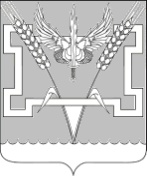 АДМИНИСТРАЦИЯ КОНСТАНТИНОВСКОГО СЕЛЬСКОГО ПОСЕЛЕНИЯ КУРГАНИНСКОГО РАЙОНА  ПОСТАНОВЛЕНИЕ            от  25.08.2016								 № 233ст.КонстантиновскаяО внесении изменений в постановление администрацииКонстантиновского сельского поселения от 24 сентября 2015 года№ 211  «Об утверждении муниципальной программыКонстантиновского сельского поселения Курганинского района «Обеспечение безопасности населения в Константиновском сельском поселении на 2016-2018 годы»В соответствии с Федеральным законом от 7 мая 2013 года № 104-ФЗ
«О внесении изменений в Бюджетный кодекс Российской Федерации и отдельные законодательные акты Российской Федерации в связи с совершенствованием бюджетного процесса», постановляю:1. Внести изменения в постановление администрации Константиновского сельского поселения от 24 сентября 2016 года № 211 «Об утверждении муниципальной программы Константиновского сельского поселения Курганинского района «Обеспечение безопасности населения на 2016-2018 годы», утвердить программу Константиновского сельского поселения Курганинского района " Обеспечение безопасности населения на 2016-2018 годы» в новой редакции (прилагается)2. Постановление вступает в силу с момента подписания.
Глава Константиновскогосельского поселенияКурганинского района                                                                          П.М. Ильинов  ПРИЛОЖЕНИЕУТВЕРЖДЕНАпостановлением администрацииКонстантиновского сельскогопоселенияот__________№____МУНИЦИПАЛЬНАЯ ПРОГРАММА
КОНСТАНТИНОВСКОГО СЕЛЬСКОГО ПОСЕЛЕНИЯКУРГАНИНСКОГО РАЙОНА «ОБЕСПЕЧЕНИЕ БЕЗОПАСНОСТИ НАСЕЛЕНИЯ НА 2016-2018 ГОДЫ» 						ПАСПОРТмуниципальной программы Константиновского сельского поселения Курганинского района«Обеспечение безопасности населения                          на 2016-2018 годы»1.Характеристика текущего состояния и прогноз развития обеспечения безопасности населения в Константиновском сельском поселении Курганинского района.Одним из направлений реализации муниципальной программы является предупреждение развития и ликвидация последствий чрезвычайных ситуаций, стихийных бедствий, оказание содействия администрациям сельских поселений в обеспечении защиты населения, территорий и объектов жизнеобеспечения от угроз природного и техногенного характера.В последнее время происходит усиление взаимовлияния природных и техногенных опасностей. В условиях сохранения высокого уровня угрозы природного и техногенного характера, негативных последствий чрезвычайных ситуаций для устойчивого социально-экономического развития Константиновского сельского поселения Курганинского района одним из важных элементов обеспечения безопасности является повышение защиты населения, территорий и потенциально опасных объектов.Предполагается, что муниципальная программа станет одним из инструментов, который позволит значительно снизить человеческие жертвы при чрезвычайных ситуациях, повысит оперативность реагирования на них.На территории Константиновского сельского поселения Курганинского района наблюдается высокий уровень угрозы возникновения чрезвычайных ситуаций природного и техногенного характера. К стихийным бедствиям, наносящим значительный ущерб экономике муниципального образования, относятся сильные ветры и ливни, град, интенсивное выпадение мокрого снега и гололед.Стихийные бедствия, связанные с опасными природными явлениями, и техногенные аварии представляют существенную угрозу для безопасности граждан, экономики поселения и, как следствие, для устойчивого развития и национальной безопасности поселения.Важно не просто констатировать сложные ситуации, а научиться предотвращать их, своевременно прогнозировать возникновение чрезвычайных ситуаций, иметь современную систему управления силами и средствами в чрезвычайных ситуациях, своевременно доводить информацию об угрозе возникновения или возникновения чрезвычайных ситуаций до органов исполнительной власти и населения. Опыт работы по предупреждению чрезвычайных ситуаций и ликвидации последствий стихийных бедствий, аварий и катастроф свидетельствует о том, что решение задач по снижению риска их возникновения и величины ущерба экономике и экологии, уменьшению числа жертв среди населения во многом зависит от уровня подготовки и обучения всех категорий населения, защиты от чрезвычайных ситуаций природного и техногенного характера. Важно не просто констатировать сложные ситуации, а научиться предотвращать их, опираясь на систему оперативной оценки всех факторов, определяющих вероятность и масштабность риска.Своевременное оповещение населения об угрозе возникновения чрезвычайных ситуаций является одной из основных задач органов управления и сил единой государственной системы предупреждения и ликвидации чрезвычайных ситуаций. В Константиновском сельском поселении Курганинский район в 2013 году установлена аппаратура П-166ВУ.В условиях быстро развивающейся чрезвычайной ситуации основными
факторами обеспечения безопасности населения являются заблаговременное
оповещение населения об угрозе и доведение информации о ее характере.В условиях сохранения высокого уровня рисков техногенного и природного характера, негативных последствий чрезвычайных ситуаций для устойчивого социально-экономического развития поселения одним из наиболее важных элементов обеспечения безопасности является повышение защиты населения, территорий и потенциально опасных объектов.2.Цели, задачи и целевые показатели, сроки и этапы реализации муниципальной программы.Целями муниципальной программы являются:предупреждение чрезвычайных ситуаций, стихийных бедствий, эпидемий и ликвидация их последствий;снижение размера и потерь от чрезвычайных ситуаций;совершенствование системы предупреждения возникновения чрезвычайных ситуаций природного характера;совершенствование системы реагирования на чрезвычайные ситуации;повышение безопасности населения Константиновского сельского поселения Курганинский район и снижение социально-экономического ущерба от чрезвычайных ситуаций и происшествий путём создания технических и технологических условий для повышения обоснованности, качества и скорости принятия управленческих решений.Задачами муниципальной программы являются:организация и осуществление на муниципальном 
уровне мероприятий по предупреждению чрезвычайных ситуаций;подготовка и содержание в готовности необходимых сил и средств для защиты населения и территорий от чрезвычайных ситуаций, обучение населения способам защиты и действиям в указанных ситуациях;сбор и обмен информацией в области защиты населения и территорий от чрезвычайных ситуаций муниципального характера, своевременное оповещение и информирование населения, в том числе с использованием специализированных технических средств оповещения и информирования населения в местах массового пребывания людей, об угрозе возникновения или о возникновении чрезвычайных ситуаций муниципального характера;финансирование мероприятий в области защиты населения и территорий от чрезвычайных ситуаций;создание резервов финансовых и материальных ресурсов для ликвидации чрезвычайных ситуаций муниципального характера;содействие устойчивому функционированию организаций в чрезвычайных ситуациях муниципального характера;создание, хранение, восполнение и освежение резерва материальных ресурсов  для ликвидации чрезвычайных ситуаций природного и техногенного характера;внедрение новейших информационных и телекоммуникационных технологий для эффективного управления  в условиях жёсткого дефицита времени при высокой скорости развития чрезвычайных ситуаций;Реализация муниципальной программы рассчитана на срок с 2016 годапо 2018 год.                   3.Перечень основных мероприятий программы.1.«Мероприятия по предупреждению и ликвидации чрезвычайных
ситуаций, стихийных бедствий и их последствий в Константиновском сельском поселении Курганинского района на 2016-2018 годы».Подпрограмма направлена на предупреждение развития и ликвидация
последствий чрезвычайных ситуаций, стихийных бедствий, обеспечение защиты населения, территорий и объектов жизнеобеспечения от угроз природного и техногенного характера.2.  «Мероприятия по пожарной безопасности в Константиновском сельском поселении Курганинского района на 2016 - 2018 годы.Подпрограмма направлена на обеспечение защиты населения и территории Константиновского сельского поселения  Курганинского района от чрезвычайных ситуаций  природного и техногенного характера, связанных с пожарами.Реализация прав населения Константиновского сельского поселения на обеспечение безопасных условий жизнедеятельности по линии противопожарной защиты, создание необходимых предпосылок для укрепления пожарной безопасности Константиновского сельского поселения, уменьшение гибели и травматизма людей, размера материальных потерь от пожаров.5. Обоснование ресурсного обеспечения муниципальной программы6. Методика оценки эффективности реализации муниципальной программы.Методика оценки эффективности реализации муниципальной программы основывается на принципе сопоставления фактически достигнутых значений целевых показателей с их плановыми значениями по результатам отчетного года.7. Механизм реализации муниципальной программы и контроль за ее выполнениемМеханизм реализации Программы предполагает закупку товаров, работ, услуг для обеспечения государственных нужд в соответствии с Федеральным законом от 5 апреля 2013 года N 44-ФЗ "О контрактной системе в сфере закупок товаров, работ, услуг для обеспечения государственных и муниципальных нужд".Текущее управление Программой и ответственность за реализацию её мероприятий осуществляет координатор Программы – администрация Константиновского сельского поселения (далее - Администрация).Администрация в процессе реализации программы:  обеспечивает разработку муниципальной программы;  формирует структуру муниципальной программы;  организует реализацию муниципальной программы;  принимает решение о необходимости внесения в установленном порядке изменений в муниципальную программу,несет ответственность за достижение целевых показателей муниципальной программы;осуществляет подготовку предложений по объемам и источникам финансирования реализации муниципальной программы;разрабатывает формы отчетности, необходимые для проведения мониторинга реализации муниципальной программы, устанавливает сроки их предоставления;  осуществляет мониторинг и анализ отчетности;ежегодно проводит оценку эффективности реализации муниципальной программы;готовит ежегодный доклад о ходе реализации муниципальной программы и оценке эффективности ее реализации (далее - доклад о ходе реализации муниципальной программы);размещает информацию о ходе реализации и достигнутых результатах муниципальной программы на официальном сайте администрации Константиновского сельского поселения в информационно-телекоммуникационной сети Интернет;осуществляет иные полномочия, установленные муниципальной программой.Заместитель главы администрацииКонстантиновского сельского поселения                                                 Э.П. ПономареваПРИЛОЖЕНИЕ № 1к муниципальной программеКонстантиновского сельскогопоселения Курганинского района«Обеспечение безопасности населения на 2016-2018 годы»ПОДПРОГРАММА
«Мероприятия по предупреждению и ликвидации
чрезвычайных ситуаций, стихийных бедствий и их последствий в Константиновском сельском поселении Курганинского районана 2016 - 2018 годы» муниципальной программы Константиновского сельского поселения Курганинского района
«Обеспечение безопасности населения на 2016-2018 годы»ПАСПОРТподпрограммы «Мероприятия по предупреждению и ликвидации
чрезвычайных ситуаций, стихийных бедствий и их последствий в
Константиновском сельском поселении Курганинского районана 2016 - 2018 годы»Характеристика текущего состояния и прогноз развития мероприятий по предупреждению и ликвидации чрезвычайных ситуаций, стихийных бедствий и их последствий в Константиновском сельском поселении  Курганинского района. Одним из направлений реализации муниципальной подпрограммы является предупреждение развития и ликвидация последствий чрезвычайных ситуаций, стихийных бедствий,  обеспечении защиты населения, территорий и объектов жизнеобеспечения от угроз природного и техногенного характера.В последнее время происходит усиление взаимовлияния природных и техногенных опасностей. В условиях сохранения высокого уровня угрозы природного и техногенного характера, негативных последствий чрезвычайных ситуаций для устойчивого социально-экономического развития поселения одним из важных элементов обеспечения безопасности является повышение защиты населения, территорий и потенциально опасных объектов.На территории поселения наблюдается высокий уровень угрозы возникновения чрезвычайных ситуаций природного и техногенного характера. К стихийным бедствиям, наносящим значительный ущерб экономике поселения, относятся   сильные ветры,  ливни, град, интенсивное выпадение мокрого снега и гололед. Важно не просто констатировать сложные ситуации, а научиться предотвращать их, своевременно прогнозировать возникновение чрезвычайных ситуаций, иметь современную систему управления силами и средствами в чрезвычайных ситуациях, своевременно доводить информацию об угрозе возникновения или возникновения чрезвычайных ситуаций до органов исполнительной власти и населения. Иметь запас материальных средств для ликвидации чрезвычайных ситуаций природного и техногенного характера, а также при ведении или вследствие ведения военных действий.Важно не просто констатировать сложные ситуации, а научиться предотвращать их, опираясь на систему оперативной оценки всех факторов, определяющих вероятность и масштабность риска.Своевременное оповещение населения об угрозе возникновения чрезвычайных ситуаций является одной из основных задач органов управления и сил единой государственной системы предупреждения и ликвидации чрезвычайных ситуаций. В Константиновском сельском поселении в 2013 году установлена аппаратура ПУ-166 ВАУ.В условиях быстро развивающейся чрезвычайной ситуации основными
факторами обеспечения безопасности населения являются заблаговременное
оповещение населения об угрозе и доведение информации о ее характере.В условиях сохранения высокого уровня рисков техногенного и природного характера, негативных последствий чрезвычайных ситуаций для устойчивого социально-экономического развития муниципального образования одним из наиболее важных элементов обеспечения безопасности является повышение защиты населения, территорий и потенциально опасных объектов.Цели, задачи и целевые показатели, сроки и этапы реализации подпрограммы.Целями подпрограммы являются:предупреждение чрезвычайных ситуаций муниципального характера, стихийных бедствий и ликвидация их последствий, финансирование расходов на ликвидацию и предупреждение от чрезвычайных ситуаций муниципального характера:  снижение размера ущерба и потерь от чрезвычайных ситуаций.
Основными задачами подпрограммы являются:организация и осуществление на муниципальном уровне мероприятий по гражданской обороне, защите населения и территории поселения, включая поддержку в состоянии постоянной готовности к использованию систем оповещения населения об опасности, объектов гражданской обороны, создание и содержание в целях гражданской обороны запасов материально-технических, продовольственных, медицинских и иных средств;подготовка и содержание в готовности необходимых сил и средств для
защиты населения и территорий от чрезвычайных ситуаций, обучение населения способам защиты и действиям в указанных ситуациях;сбор и обмен информацией в области защиты населения и территорий
от чрезвычайных ситуаций муниципального характера, своевременное оповещение информирование населения, в том числе с использованием специализированных технических средств оповещения и информирования населения в местах массового пребывания людей, об угрозе возникновения или о возникновений чрезвычайных ситуаций природного и техногенного характера;финансирование мероприятий в области защиты населения и территорий от чрезвычайных ситуаций;создание резервов финансовых и материальных ресурсов для ликвидации чрезвычайных ситуаций муниципального характера;содействие устойчивому функционированию организаций в чрезвычайных ситуациях муниципального характера;создание, хранение, восполнение и освежение резерва материальных
ресурсов для ликвидации чрезвычайных ситуаций природного и техногенного характера;пропаганда знаний в области гражданской обороны, защиты от чрезвычайных ситуаций природного и техногенного характера. Подпрограмма рассчитана на 2016-  2018 годы3.Перечень  основных мероприятий подпрограммыПеречень мероприятий подпрограммы, финансируемых за счет средств
муниципального бюджета. Ежегодное финансирование подпрограммы осуществляется по следующим направлениям: -    организация и осуществление на муниципальном уровне мероприятий по гражданской обороне, защите населения и территории Константиновского сельского поселения, включая поддержку в состоянии постоянной готовности к использованию систем оповещения населения об опасности; 4 Обоснование ресурсного обеспеченияОбщий объем финансирования подпрограммы составляет тысячи рублей за счет средств муниципального бюджета.                                                                                  Таблица № 1 (тысяч рублей)5.Механизм реализации подпрограммы.Управление и контроль за выполнением мероприятий Программы  осуществляет Заказчик администрация Константиновского сельского поселения. Администрация в процессе реализации Подпрограммы:-обеспечивает разработку и реализацию подпрограммы;-организует работу по достижению целевых показателей подпрограммы;-представляет координатору программы отчетность о реализации                    подпрограммы, а также информацию, необходимую для проведения оценки эффективности реализации муниципальной программы, мониторинга ее реализации и подготовки доклада о ходе реализации муниципальной программы;-осуществляет иные полномочия, установленные муниципальной                   программой.Заместитель главы администрацииКонстантиновского сельского поселения                               Э.П. ПономареваПРИЛОЖЕНИЕ № 2к муниципальной программеКонстантиновского сельского поселения Курганинского района «Обеспечение безопасности населения»ПОДПРОГРАММА«Мероприятия по пожарной безопасности в Константиновском сельском поселении на 2016-2018 год» муниципальной программы Константиновского сельского поселения Курганинского района «обеспечение безопасности населения на 2016-2018 годы»ПАСПОРТподпрограммы  «Мероприятия по пожарной безопасности в Константиновском сельском поселении на 2016-2018 год»1. Характеристика текущего состояния и прогноз развития мероприятий по пожарной безопасности в Константиновском сельском поселении  Курганинского района. Комплексная программа "Мероприятия по пожарной безопасности на территории Константиновского сельского поселения Курганинского района на 2015 - 2017 годы" разработана на основании Федеральных законов от                21 декабря 1994 № 68-ФЗ  "О защите населения и территорий от чрезвычайных ситуаций природного и техногенного характера", от 21 декабря 1994  № 69-ФЗ "О  пожарной   безопасности", от 6 октября 2003 № 131 -ФЗ "Об общих принципах организации местного самоуправления в Российской Федерации". Разработка Программы обусловлена необходимостью решения вопросов предупреждения возможных чрезвычайных ситуаций, связанных с пожарами и ликвидацией их последствий.За  последние годы на территории поселения зарегистрировано                 5 пожаров, 1 – домовладение и 4 тушение сухой травы, при пожарах  гибели    людей нет, ущерб от пожаров составил 7 000 (семь тысяч) рублей. В настоящее время обстановка с пожарами улучшилась, по сравнению с предыдущими годами, это говорит о действенности разработанных и принятых программ в поселении. Задача администрации поселения свети риск возникновения пожаров к минимуму.2. Цели, задачи и целевые показатели, сроки и этапы реализации подпрограммы Целью подпрограммы является обеспечение надежной защиты населения и территории Константиновского сельского поселения Курганинского района от последствий чрезвычайных ситуаций природного и техногенного характера, связанных с пожарами.Для достижения этой цели необходимо решение следующих основных задач:развитие системы мониторинга, прогнозирования и оценки последствий   чрезвычайных  ситуаций, связанных с  пожарами;подготовка населения к действиям при возникновении пожаров и обучение мерам пожарной безопасности;разработка и осуществление комплекса превентивных мероприятий, направленных на смягчение последствий от пожаров для населения и объектов экономики поселения.Решение этих задач позволит осуществлять на территории Константиновского сельского поселения Курганинского района постоянный мониторинг, прогнозировать риски возникновения пожаров и на этой основе своевременно разрабатывать и реализовывать систему мер по предупреждению и ликвидации пожаров,   что   является   основой   достижения   главной   цели   подпрограммы.Реализация подпрограммы рассчитана на 2016-2018 годы.По итогам реализации подпрограммы ожидается достижение следующих целевых показателей:Перечень основных  мероприятий подпрограммы4. Обоснование ресурсного обеспечения подпрограммы Общий объем бюджетных ассигнований, необходимых для реализации мероприятий подпрограммы муниципальной программы, составляет  30 тыс. рублей, в том числе:из средств местного бюджета – 30,0 тыс. рублей, в том числе:в 2016 году – 10,0 тыс. рублей;в 2017 году -10,0 тыс. рублей;в 2018 году – 10,0тыс. рублей;5. Механизм реализации и контроль за выполнением подпрограммы.Управление и контроль за выполнением мероприятий подпрограммы  осуществляет Заказчик администрация Константиновского сельского поселения. Администрация в процессе реализации Подпрограммы:обеспечивает разработку и реализацию подпрограммы;организует работу по достижению целевых показателей подпрограммы;представляет координатору программы отчетность о реализации          подпрограммы, а также информацию, необходимую для проведения оценки эффективности реализации муниципальной программы, мониторинга ее реализации и подготовки доклада о ходе реализации муниципальной программы;осуществляет иные полномочия, установленные муниципальной           программой.Заместитель главы администрацииКонстантиновского сельского поселения                                 Э.П. ПономареваКоординатор муниципальной программы Администрация Константиновского сельского поселения Курганинского районаПодпрограммы муниципальной
программыподпрограмма №1 «Мероприятия по предупреждению и ликвидации
чрезвычайных ситуаций, стихийных
бедствий и их последствий в Константиновском сельском поселении Курганинского района на 2016-2018 годы.»подпрограмма № 2 «Мероприятия по пожарной безопасности в Константиновском сельском поселении Курганинского района на 2016-2018 годы» Цели муниципальной программыпредупреждение чрезвычайных ситуаций, стихийных бедствий, эпидемий и ликвидация их последствий;снижение размера ущерба и потерь от
чрезвычайных ситуаций;защита населения и территорий Константиновского сельского поселения Курганинского района от чрезвычайных ситуаций природного и техногенного характера;Задачи муниципальной программысовершенствование системы предупреждения и ликвидации последствий чрезвычайных ситуаций в поселенииразвитие системы мониторинга, прогнозирования и оценки последствий   чрезвычайных  ситуаций, связанных с  пожарами;подготовка населения к действиям при возникновении пожаров и обучение мерам пожарной безопасности;разработка и осуществление комплекса превентивных мероприятий, направленных на смягчение последствий от пожаров для населения и объектов экономики поселения.Перечень целевых показателей муниципальной программыразвитие и обеспечение функционирования системы комплексного обеспечения безопасности жизнедеятельности на основе внедрения информационно-коммуникационных технологий;;количество запланированных учебных мероприятий/количество выполненных учебных мероприятий;количество изготовленных листовок и плакатов наглядной агитации;количество приобретенных противопожарных гидрантов и огнетушителей;охват населения и организаций  техническими средствами оповещения об угрозе возникновения чрезвычайных ситуаций;увеличение степени охвата новыми техническими средствами оповещения населения и организаций об опасности
возникновения чрезвычайных ситуаций;Этапы и сроки реализации муниципальной программы2016-2018 годы.Объемы бюджетных ассигнований
муниципальной программыВсего на 2016-2018 годы – 54,0 тысяч рублей, за счет средств местного бюджета, в том числе: 2016  год -14 тысяч  рублей2017  год -20 тысяч  рублей2018год -20 тысяч рублей, в том
числе по подпрограммам:1.«Мероприятия по предупреждению и ликвидации чрезвычайных ситуаций, стихийных бедствий и их последствий в Константиновском сельском поселении Курганинского района на 2016-2018 годы»всего на 2016 - 2018 годы – 24,0 тысяч  рублей за счет средств местного бюджета, в том числе:2016год – 4 тысяч  рублей2017год –10 тысяч  рублей2018год –10 тысяч рублей2.«Мероприятия по пожарной безопасности в Константиновском сельском поселении Курганинского района на 2016 - 2018 годы»Всего-30,0 тысяч рублей, за счет средств местного бюджета 30,0 тысяч рублей в том числе по годам:2016 год – 10,0 тысяч рублей;2017 год – 10,0 тысяч рублей;2018 год – 10,0 тысяч рублейКонтроль за выполнением муниципальной программыконтроль за выполнением муниципальной программы осуществляет администрация Константиновского сельского поселения Курганинского района№ п/п№ п/пНаименование целевого показателяНаименование целевого показателяНаименование целевого показателяЕдиница измеренияСтатусЗначение показателейЗначение показателейЗначение показателейЗначение показателейЗначение показателей№ п/п№ п/пНаименование целевого показателяНаименование целевого показателяНаименование целевого показателяЕдиница измеренияСтатус2016г.2016г.2017г.2017г.2018г.112223455667Муниципальная программа Константиновского сельского поселения Курганинского района«Обеспечение безопасности населенияна 2016-2018 годы»Муниципальная программа Константиновского сельского поселения Курганинского района«Обеспечение безопасности населенияна 2016-2018 годы»Муниципальная программа Константиновского сельского поселения Курганинского района«Обеспечение безопасности населенияна 2016-2018 годы»Муниципальная программа Константиновского сельского поселения Курганинского района«Обеспечение безопасности населенияна 2016-2018 годы»Муниципальная программа Константиновского сельского поселения Курганинского района«Обеспечение безопасности населенияна 2016-2018 годы»Муниципальная программа Константиновского сельского поселения Курганинского района«Обеспечение безопасности населенияна 2016-2018 годы»Муниципальная программа Константиновского сельского поселения Курганинского района«Обеспечение безопасности населенияна 2016-2018 годы»Муниципальная программа Константиновского сельского поселения Курганинского района«Обеспечение безопасности населенияна 2016-2018 годы»Муниципальная программа Константиновского сельского поселения Курганинского района«Обеспечение безопасности населенияна 2016-2018 годы»Муниципальная программа Константиновского сельского поселения Курганинского района«Обеспечение безопасности населенияна 2016-2018 годы»Цель: предупреждение чрезвычайных ситуаций, стихийных бедствий, эпидемий и ликвидация их последствий; снижение размера ущерба и потерь от чрезвычайных ситуаций; защита населения и территорий Константиновского сельского поселения Курганинского района от чрезвычайных ситуаций природного и техногенного характера, укрепление правопорядка и повышение уровня общественной безопасности, снижение уровня наркомании среди населения Константиновского сельского поселения Курганинского районаЦель: предупреждение чрезвычайных ситуаций, стихийных бедствий, эпидемий и ликвидация их последствий; снижение размера ущерба и потерь от чрезвычайных ситуаций; защита населения и территорий Константиновского сельского поселения Курганинского района от чрезвычайных ситуаций природного и техногенного характера, укрепление правопорядка и повышение уровня общественной безопасности, снижение уровня наркомании среди населения Константиновского сельского поселения Курганинского районаЦель: предупреждение чрезвычайных ситуаций, стихийных бедствий, эпидемий и ликвидация их последствий; снижение размера ущерба и потерь от чрезвычайных ситуаций; защита населения и территорий Константиновского сельского поселения Курганинского района от чрезвычайных ситуаций природного и техногенного характера, укрепление правопорядка и повышение уровня общественной безопасности, снижение уровня наркомании среди населения Константиновского сельского поселения Курганинского районаЦель: предупреждение чрезвычайных ситуаций, стихийных бедствий, эпидемий и ликвидация их последствий; снижение размера ущерба и потерь от чрезвычайных ситуаций; защита населения и территорий Константиновского сельского поселения Курганинского района от чрезвычайных ситуаций природного и техногенного характера, укрепление правопорядка и повышение уровня общественной безопасности, снижение уровня наркомании среди населения Константиновского сельского поселения Курганинского районаЦель: предупреждение чрезвычайных ситуаций, стихийных бедствий, эпидемий и ликвидация их последствий; снижение размера ущерба и потерь от чрезвычайных ситуаций; защита населения и территорий Константиновского сельского поселения Курганинского района от чрезвычайных ситуаций природного и техногенного характера, укрепление правопорядка и повышение уровня общественной безопасности, снижение уровня наркомании среди населения Константиновского сельского поселения Курганинского районаЦель: предупреждение чрезвычайных ситуаций, стихийных бедствий, эпидемий и ликвидация их последствий; снижение размера ущерба и потерь от чрезвычайных ситуаций; защита населения и территорий Константиновского сельского поселения Курганинского района от чрезвычайных ситуаций природного и техногенного характера, укрепление правопорядка и повышение уровня общественной безопасности, снижение уровня наркомании среди населения Константиновского сельского поселения Курганинского районаЦель: предупреждение чрезвычайных ситуаций, стихийных бедствий, эпидемий и ликвидация их последствий; снижение размера ущерба и потерь от чрезвычайных ситуаций; защита населения и территорий Константиновского сельского поселения Курганинского района от чрезвычайных ситуаций природного и техногенного характера, укрепление правопорядка и повышение уровня общественной безопасности, снижение уровня наркомании среди населения Константиновского сельского поселения Курганинского районаЦель: предупреждение чрезвычайных ситуаций, стихийных бедствий, эпидемий и ликвидация их последствий; снижение размера ущерба и потерь от чрезвычайных ситуаций; защита населения и территорий Константиновского сельского поселения Курганинского района от чрезвычайных ситуаций природного и техногенного характера, укрепление правопорядка и повышение уровня общественной безопасности, снижение уровня наркомании среди населения Константиновского сельского поселения Курганинского районаЦель: предупреждение чрезвычайных ситуаций, стихийных бедствий, эпидемий и ликвидация их последствий; снижение размера ущерба и потерь от чрезвычайных ситуаций; защита населения и территорий Константиновского сельского поселения Курганинского района от чрезвычайных ситуаций природного и техногенного характера, укрепление правопорядка и повышение уровня общественной безопасности, снижение уровня наркомании среди населения Константиновского сельского поселения Курганинского районаЦель: предупреждение чрезвычайных ситуаций, стихийных бедствий, эпидемий и ликвидация их последствий; снижение размера ущерба и потерь от чрезвычайных ситуаций; защита населения и территорий Константиновского сельского поселения Курганинского района от чрезвычайных ситуаций природного и техногенного характера, укрепление правопорядка и повышение уровня общественной безопасности, снижение уровня наркомании среди населения Константиновского сельского поселения Курганинского районаЗадача: организация и осуществление мероприятий по гражданской обороне, защите населения и территории Константиновского сельского поселения Курганинского района, включая поддержку в состоянии постоянной готовности к использованию систем оповещения населения об опасности, объектов гражданской обороны, создание и содержание в целях гражданской обороны запасов материально-технических, продовольственных, медицинских и иных средств;
подготовка и содержание в готовности необходимых сил и средств для защиты населения и территорий от чрезвычайных ситуаций, обучение населения способам защиты и действиям в указанных ситуациях;сбор и обмен информацией в области защиты населения и территорий от
чрезвычайных ситуаций, своевременное оповещение и информирование населения, в том числе с использованием специализированных технических средств оповещения и информирования населения в местах массового пребывания людей, об угрозе возникновения или о возникновении чрезвычайных ситуаций; защиты населения и территорий от чрезвычайных ситуаций; создание резервов финансовых и материальных ресурсов для ликвидации чрезвычайных ситуаций; создание, хранение, восполнение и освежение резерва материальных ресурсов для ликвидации чрезвычайных ситуаций природного и техногенного характера;пропаганда знаний в области защиты от чрезвычайных ситуаций природного и техногенного характера, пожарной безопасности;совершенствование системы предупреждения и ликвидации последствий чрезвычайных ситуаций;Задача: организация и осуществление мероприятий по гражданской обороне, защите населения и территории Константиновского сельского поселения Курганинского района, включая поддержку в состоянии постоянной готовности к использованию систем оповещения населения об опасности, объектов гражданской обороны, создание и содержание в целях гражданской обороны запасов материально-технических, продовольственных, медицинских и иных средств;
подготовка и содержание в готовности необходимых сил и средств для защиты населения и территорий от чрезвычайных ситуаций, обучение населения способам защиты и действиям в указанных ситуациях;сбор и обмен информацией в области защиты населения и территорий от
чрезвычайных ситуаций, своевременное оповещение и информирование населения, в том числе с использованием специализированных технических средств оповещения и информирования населения в местах массового пребывания людей, об угрозе возникновения или о возникновении чрезвычайных ситуаций; защиты населения и территорий от чрезвычайных ситуаций; создание резервов финансовых и материальных ресурсов для ликвидации чрезвычайных ситуаций; создание, хранение, восполнение и освежение резерва материальных ресурсов для ликвидации чрезвычайных ситуаций природного и техногенного характера;пропаганда знаний в области защиты от чрезвычайных ситуаций природного и техногенного характера, пожарной безопасности;совершенствование системы предупреждения и ликвидации последствий чрезвычайных ситуаций;Задача: организация и осуществление мероприятий по гражданской обороне, защите населения и территории Константиновского сельского поселения Курганинского района, включая поддержку в состоянии постоянной готовности к использованию систем оповещения населения об опасности, объектов гражданской обороны, создание и содержание в целях гражданской обороны запасов материально-технических, продовольственных, медицинских и иных средств;
подготовка и содержание в готовности необходимых сил и средств для защиты населения и территорий от чрезвычайных ситуаций, обучение населения способам защиты и действиям в указанных ситуациях;сбор и обмен информацией в области защиты населения и территорий от
чрезвычайных ситуаций, своевременное оповещение и информирование населения, в том числе с использованием специализированных технических средств оповещения и информирования населения в местах массового пребывания людей, об угрозе возникновения или о возникновении чрезвычайных ситуаций; защиты населения и территорий от чрезвычайных ситуаций; создание резервов финансовых и материальных ресурсов для ликвидации чрезвычайных ситуаций; создание, хранение, восполнение и освежение резерва материальных ресурсов для ликвидации чрезвычайных ситуаций природного и техногенного характера;пропаганда знаний в области защиты от чрезвычайных ситуаций природного и техногенного характера, пожарной безопасности;совершенствование системы предупреждения и ликвидации последствий чрезвычайных ситуаций;Задача: организация и осуществление мероприятий по гражданской обороне, защите населения и территории Константиновского сельского поселения Курганинского района, включая поддержку в состоянии постоянной готовности к использованию систем оповещения населения об опасности, объектов гражданской обороны, создание и содержание в целях гражданской обороны запасов материально-технических, продовольственных, медицинских и иных средств;
подготовка и содержание в готовности необходимых сил и средств для защиты населения и территорий от чрезвычайных ситуаций, обучение населения способам защиты и действиям в указанных ситуациях;сбор и обмен информацией в области защиты населения и территорий от
чрезвычайных ситуаций, своевременное оповещение и информирование населения, в том числе с использованием специализированных технических средств оповещения и информирования населения в местах массового пребывания людей, об угрозе возникновения или о возникновении чрезвычайных ситуаций; защиты населения и территорий от чрезвычайных ситуаций; создание резервов финансовых и материальных ресурсов для ликвидации чрезвычайных ситуаций; создание, хранение, восполнение и освежение резерва материальных ресурсов для ликвидации чрезвычайных ситуаций природного и техногенного характера;пропаганда знаний в области защиты от чрезвычайных ситуаций природного и техногенного характера, пожарной безопасности;совершенствование системы предупреждения и ликвидации последствий чрезвычайных ситуаций;Задача: организация и осуществление мероприятий по гражданской обороне, защите населения и территории Константиновского сельского поселения Курганинского района, включая поддержку в состоянии постоянной готовности к использованию систем оповещения населения об опасности, объектов гражданской обороны, создание и содержание в целях гражданской обороны запасов материально-технических, продовольственных, медицинских и иных средств;
подготовка и содержание в готовности необходимых сил и средств для защиты населения и территорий от чрезвычайных ситуаций, обучение населения способам защиты и действиям в указанных ситуациях;сбор и обмен информацией в области защиты населения и территорий от
чрезвычайных ситуаций, своевременное оповещение и информирование населения, в том числе с использованием специализированных технических средств оповещения и информирования населения в местах массового пребывания людей, об угрозе возникновения или о возникновении чрезвычайных ситуаций; защиты населения и территорий от чрезвычайных ситуаций; создание резервов финансовых и материальных ресурсов для ликвидации чрезвычайных ситуаций; создание, хранение, восполнение и освежение резерва материальных ресурсов для ликвидации чрезвычайных ситуаций природного и техногенного характера;пропаганда знаний в области защиты от чрезвычайных ситуаций природного и техногенного характера, пожарной безопасности;совершенствование системы предупреждения и ликвидации последствий чрезвычайных ситуаций;Задача: организация и осуществление мероприятий по гражданской обороне, защите населения и территории Константиновского сельского поселения Курганинского района, включая поддержку в состоянии постоянной готовности к использованию систем оповещения населения об опасности, объектов гражданской обороны, создание и содержание в целях гражданской обороны запасов материально-технических, продовольственных, медицинских и иных средств;
подготовка и содержание в готовности необходимых сил и средств для защиты населения и территорий от чрезвычайных ситуаций, обучение населения способам защиты и действиям в указанных ситуациях;сбор и обмен информацией в области защиты населения и территорий от
чрезвычайных ситуаций, своевременное оповещение и информирование населения, в том числе с использованием специализированных технических средств оповещения и информирования населения в местах массового пребывания людей, об угрозе возникновения или о возникновении чрезвычайных ситуаций; защиты населения и территорий от чрезвычайных ситуаций; создание резервов финансовых и материальных ресурсов для ликвидации чрезвычайных ситуаций; создание, хранение, восполнение и освежение резерва материальных ресурсов для ликвидации чрезвычайных ситуаций природного и техногенного характера;пропаганда знаний в области защиты от чрезвычайных ситуаций природного и техногенного характера, пожарной безопасности;совершенствование системы предупреждения и ликвидации последствий чрезвычайных ситуаций;Задача: организация и осуществление мероприятий по гражданской обороне, защите населения и территории Константиновского сельского поселения Курганинского района, включая поддержку в состоянии постоянной готовности к использованию систем оповещения населения об опасности, объектов гражданской обороны, создание и содержание в целях гражданской обороны запасов материально-технических, продовольственных, медицинских и иных средств;
подготовка и содержание в готовности необходимых сил и средств для защиты населения и территорий от чрезвычайных ситуаций, обучение населения способам защиты и действиям в указанных ситуациях;сбор и обмен информацией в области защиты населения и территорий от
чрезвычайных ситуаций, своевременное оповещение и информирование населения, в том числе с использованием специализированных технических средств оповещения и информирования населения в местах массового пребывания людей, об угрозе возникновения или о возникновении чрезвычайных ситуаций; защиты населения и территорий от чрезвычайных ситуаций; создание резервов финансовых и материальных ресурсов для ликвидации чрезвычайных ситуаций; создание, хранение, восполнение и освежение резерва материальных ресурсов для ликвидации чрезвычайных ситуаций природного и техногенного характера;пропаганда знаний в области защиты от чрезвычайных ситуаций природного и техногенного характера, пожарной безопасности;совершенствование системы предупреждения и ликвидации последствий чрезвычайных ситуаций;Задача: организация и осуществление мероприятий по гражданской обороне, защите населения и территории Константиновского сельского поселения Курганинского района, включая поддержку в состоянии постоянной готовности к использованию систем оповещения населения об опасности, объектов гражданской обороны, создание и содержание в целях гражданской обороны запасов материально-технических, продовольственных, медицинских и иных средств;
подготовка и содержание в готовности необходимых сил и средств для защиты населения и территорий от чрезвычайных ситуаций, обучение населения способам защиты и действиям в указанных ситуациях;сбор и обмен информацией в области защиты населения и территорий от
чрезвычайных ситуаций, своевременное оповещение и информирование населения, в том числе с использованием специализированных технических средств оповещения и информирования населения в местах массового пребывания людей, об угрозе возникновения или о возникновении чрезвычайных ситуаций; защиты населения и территорий от чрезвычайных ситуаций; создание резервов финансовых и материальных ресурсов для ликвидации чрезвычайных ситуаций; создание, хранение, восполнение и освежение резерва материальных ресурсов для ликвидации чрезвычайных ситуаций природного и техногенного характера;пропаганда знаний в области защиты от чрезвычайных ситуаций природного и техногенного характера, пожарной безопасности;совершенствование системы предупреждения и ликвидации последствий чрезвычайных ситуаций;Задача: организация и осуществление мероприятий по гражданской обороне, защите населения и территории Константиновского сельского поселения Курганинского района, включая поддержку в состоянии постоянной готовности к использованию систем оповещения населения об опасности, объектов гражданской обороны, создание и содержание в целях гражданской обороны запасов материально-технических, продовольственных, медицинских и иных средств;
подготовка и содержание в готовности необходимых сил и средств для защиты населения и территорий от чрезвычайных ситуаций, обучение населения способам защиты и действиям в указанных ситуациях;сбор и обмен информацией в области защиты населения и территорий от
чрезвычайных ситуаций, своевременное оповещение и информирование населения, в том числе с использованием специализированных технических средств оповещения и информирования населения в местах массового пребывания людей, об угрозе возникновения или о возникновении чрезвычайных ситуаций; защиты населения и территорий от чрезвычайных ситуаций; создание резервов финансовых и материальных ресурсов для ликвидации чрезвычайных ситуаций; создание, хранение, восполнение и освежение резерва материальных ресурсов для ликвидации чрезвычайных ситуаций природного и техногенного характера;пропаганда знаний в области защиты от чрезвычайных ситуаций природного и техногенного характера, пожарной безопасности;совершенствование системы предупреждения и ликвидации последствий чрезвычайных ситуаций;Задача: организация и осуществление мероприятий по гражданской обороне, защите населения и территории Константиновского сельского поселения Курганинского района, включая поддержку в состоянии постоянной готовности к использованию систем оповещения населения об опасности, объектов гражданской обороны, создание и содержание в целях гражданской обороны запасов материально-технических, продовольственных, медицинских и иных средств;
подготовка и содержание в готовности необходимых сил и средств для защиты населения и территорий от чрезвычайных ситуаций, обучение населения способам защиты и действиям в указанных ситуациях;сбор и обмен информацией в области защиты населения и территорий от
чрезвычайных ситуаций, своевременное оповещение и информирование населения, в том числе с использованием специализированных технических средств оповещения и информирования населения в местах массового пребывания людей, об угрозе возникновения или о возникновении чрезвычайных ситуаций; защиты населения и территорий от чрезвычайных ситуаций; создание резервов финансовых и материальных ресурсов для ликвидации чрезвычайных ситуаций; создание, хранение, восполнение и освежение резерва материальных ресурсов для ликвидации чрезвычайных ситуаций природного и техногенного характера;пропаганда знаний в области защиты от чрезвычайных ситуаций природного и техногенного характера, пожарной безопасности;совершенствование системы предупреждения и ликвидации последствий чрезвычайных ситуаций;11Подпрограмма № 1 «Мероприятия по предупреждению и ликвидации
чрезвычайных ситуаций, стихийных бедствий и их последствий в
Константиновском сельском поселении Курганинского районана 2016 - 2018 годы»Подпрограмма № 1 «Мероприятия по предупреждению и ликвидации
чрезвычайных ситуаций, стихийных бедствий и их последствий в
Константиновском сельском поселении Курганинского районана 2016 - 2018 годы»Подпрограмма № 1 «Мероприятия по предупреждению и ликвидации
чрезвычайных ситуаций, стихийных бедствий и их последствий в
Константиновском сельском поселении Курганинского районана 2016 - 2018 годы»Подпрограмма № 1 «Мероприятия по предупреждению и ликвидации
чрезвычайных ситуаций, стихийных бедствий и их последствий в
Константиновском сельском поселении Курганинского районана 2016 - 2018 годы»Подпрограмма № 1 «Мероприятия по предупреждению и ликвидации
чрезвычайных ситуаций, стихийных бедствий и их последствий в
Константиновском сельском поселении Курганинского районана 2016 - 2018 годы»Подпрограмма № 1 «Мероприятия по предупреждению и ликвидации
чрезвычайных ситуаций, стихийных бедствий и их последствий в
Константиновском сельском поселении Курганинского районана 2016 - 2018 годы»Подпрограмма № 1 «Мероприятия по предупреждению и ликвидации
чрезвычайных ситуаций, стихийных бедствий и их последствий в
Константиновском сельском поселении Курганинского районана 2016 - 2018 годы»Подпрограмма № 1 «Мероприятия по предупреждению и ликвидации
чрезвычайных ситуаций, стихийных бедствий и их последствий в
Константиновском сельском поселении Курганинского районана 2016 - 2018 годы»Подпрограмма № 1 «Мероприятия по предупреждению и ликвидации
чрезвычайных ситуаций, стихийных бедствий и их последствий в
Константиновском сельском поселении Курганинского районана 2016 - 2018 годы»Подпрограмма № 1 «Мероприятия по предупреждению и ликвидации
чрезвычайных ситуаций, стихийных бедствий и их последствий в
Константиновском сельском поселении Курганинского районана 2016 - 2018 годы»Цель: предупреждение чрезвычайных ситуаций природного и техногенного характера, стихийных бедствий, эпидемий и ликвидации их последствий;
снижение размера ущерба и потерь от чрезвычайных ситуаций природного и техногенного характера.Цель: предупреждение чрезвычайных ситуаций природного и техногенного характера, стихийных бедствий, эпидемий и ликвидации их последствий;
снижение размера ущерба и потерь от чрезвычайных ситуаций природного и техногенного характера.Цель: предупреждение чрезвычайных ситуаций природного и техногенного характера, стихийных бедствий, эпидемий и ликвидации их последствий;
снижение размера ущерба и потерь от чрезвычайных ситуаций природного и техногенного характера.Цель: предупреждение чрезвычайных ситуаций природного и техногенного характера, стихийных бедствий, эпидемий и ликвидации их последствий;
снижение размера ущерба и потерь от чрезвычайных ситуаций природного и техногенного характера.Цель: предупреждение чрезвычайных ситуаций природного и техногенного характера, стихийных бедствий, эпидемий и ликвидации их последствий;
снижение размера ущерба и потерь от чрезвычайных ситуаций природного и техногенного характера.Цель: предупреждение чрезвычайных ситуаций природного и техногенного характера, стихийных бедствий, эпидемий и ликвидации их последствий;
снижение размера ущерба и потерь от чрезвычайных ситуаций природного и техногенного характера.Цель: предупреждение чрезвычайных ситуаций природного и техногенного характера, стихийных бедствий, эпидемий и ликвидации их последствий;
снижение размера ущерба и потерь от чрезвычайных ситуаций природного и техногенного характера.Цель: предупреждение чрезвычайных ситуаций природного и техногенного характера, стихийных бедствий, эпидемий и ликвидации их последствий;
снижение размера ущерба и потерь от чрезвычайных ситуаций природного и техногенного характера.Цель: предупреждение чрезвычайных ситуаций природного и техногенного характера, стихийных бедствий, эпидемий и ликвидации их последствий;
снижение размера ущерба и потерь от чрезвычайных ситуаций природного и техногенного характера.Цель: предупреждение чрезвычайных ситуаций природного и техногенного характера, стихийных бедствий, эпидемий и ликвидации их последствий;
снижение размера ущерба и потерь от чрезвычайных ситуаций природного и техногенного характера.Задача: подготовка и содержание в готовности необходимых сил и средств для защиты населения и территорий от чрезвычайных ситуаций природного и техногенного характера, обучение населения способам защиты и действиям в указанных ситуациях; сбор и обмен информацией в области защиты населения и территорий от чрезвычайных ситуаций природного и техногенного характера, своевременное оповещение и информирование населения, в том числе с использованием специализированных технических средств оповещения и информирования населения в местах массового пребывания людей, об угрозе возникновения или о возникновении чрезвычайных ситуаций природного и техногенного характера;финансирование мероприятий в области защиты населения и территорий от чрезвычайных ситуаций  природного и техногенного характера и финансирование расходов на ликвидацию, и предупреждение от чрезвычайных ситуаций природного и техногенного характера на территории муниципального образования в случаях, установленных законодательством;
создание резервов финансовых и материальных ресурсов для ликвидации чрезвычайных ситуаций природного и техногенного характера;
содействие устойчивому функционированию организаций в чрезвычайных ситуациях природного и техногенного характера;подготовка и обучение всех категорий населения в области гражданской обороны, защиты от чрезвычайных ситуаций природного и техногенного характера и пожарной безопасности; создание, хранение, восполнение и освежение резерва материальных ресурсов  для ликвидации чрезвычайных ситуаций природного и техногенного характера;пропаганда знаний в области защиты населения и территорий от чрезвычайных ситуаций природного и техногенного характера.Задача: подготовка и содержание в готовности необходимых сил и средств для защиты населения и территорий от чрезвычайных ситуаций природного и техногенного характера, обучение населения способам защиты и действиям в указанных ситуациях; сбор и обмен информацией в области защиты населения и территорий от чрезвычайных ситуаций природного и техногенного характера, своевременное оповещение и информирование населения, в том числе с использованием специализированных технических средств оповещения и информирования населения в местах массового пребывания людей, об угрозе возникновения или о возникновении чрезвычайных ситуаций природного и техногенного характера;финансирование мероприятий в области защиты населения и территорий от чрезвычайных ситуаций  природного и техногенного характера и финансирование расходов на ликвидацию, и предупреждение от чрезвычайных ситуаций природного и техногенного характера на территории муниципального образования в случаях, установленных законодательством;
создание резервов финансовых и материальных ресурсов для ликвидации чрезвычайных ситуаций природного и техногенного характера;
содействие устойчивому функционированию организаций в чрезвычайных ситуациях природного и техногенного характера;подготовка и обучение всех категорий населения в области гражданской обороны, защиты от чрезвычайных ситуаций природного и техногенного характера и пожарной безопасности; создание, хранение, восполнение и освежение резерва материальных ресурсов  для ликвидации чрезвычайных ситуаций природного и техногенного характера;пропаганда знаний в области защиты населения и территорий от чрезвычайных ситуаций природного и техногенного характера.Задача: подготовка и содержание в готовности необходимых сил и средств для защиты населения и территорий от чрезвычайных ситуаций природного и техногенного характера, обучение населения способам защиты и действиям в указанных ситуациях; сбор и обмен информацией в области защиты населения и территорий от чрезвычайных ситуаций природного и техногенного характера, своевременное оповещение и информирование населения, в том числе с использованием специализированных технических средств оповещения и информирования населения в местах массового пребывания людей, об угрозе возникновения или о возникновении чрезвычайных ситуаций природного и техногенного характера;финансирование мероприятий в области защиты населения и территорий от чрезвычайных ситуаций  природного и техногенного характера и финансирование расходов на ликвидацию, и предупреждение от чрезвычайных ситуаций природного и техногенного характера на территории муниципального образования в случаях, установленных законодательством;
создание резервов финансовых и материальных ресурсов для ликвидации чрезвычайных ситуаций природного и техногенного характера;
содействие устойчивому функционированию организаций в чрезвычайных ситуациях природного и техногенного характера;подготовка и обучение всех категорий населения в области гражданской обороны, защиты от чрезвычайных ситуаций природного и техногенного характера и пожарной безопасности; создание, хранение, восполнение и освежение резерва материальных ресурсов  для ликвидации чрезвычайных ситуаций природного и техногенного характера;пропаганда знаний в области защиты населения и территорий от чрезвычайных ситуаций природного и техногенного характера.Задача: подготовка и содержание в готовности необходимых сил и средств для защиты населения и территорий от чрезвычайных ситуаций природного и техногенного характера, обучение населения способам защиты и действиям в указанных ситуациях; сбор и обмен информацией в области защиты населения и территорий от чрезвычайных ситуаций природного и техногенного характера, своевременное оповещение и информирование населения, в том числе с использованием специализированных технических средств оповещения и информирования населения в местах массового пребывания людей, об угрозе возникновения или о возникновении чрезвычайных ситуаций природного и техногенного характера;финансирование мероприятий в области защиты населения и территорий от чрезвычайных ситуаций  природного и техногенного характера и финансирование расходов на ликвидацию, и предупреждение от чрезвычайных ситуаций природного и техногенного характера на территории муниципального образования в случаях, установленных законодательством;
создание резервов финансовых и материальных ресурсов для ликвидации чрезвычайных ситуаций природного и техногенного характера;
содействие устойчивому функционированию организаций в чрезвычайных ситуациях природного и техногенного характера;подготовка и обучение всех категорий населения в области гражданской обороны, защиты от чрезвычайных ситуаций природного и техногенного характера и пожарной безопасности; создание, хранение, восполнение и освежение резерва материальных ресурсов  для ликвидации чрезвычайных ситуаций природного и техногенного характера;пропаганда знаний в области защиты населения и территорий от чрезвычайных ситуаций природного и техногенного характера.Задача: подготовка и содержание в готовности необходимых сил и средств для защиты населения и территорий от чрезвычайных ситуаций природного и техногенного характера, обучение населения способам защиты и действиям в указанных ситуациях; сбор и обмен информацией в области защиты населения и территорий от чрезвычайных ситуаций природного и техногенного характера, своевременное оповещение и информирование населения, в том числе с использованием специализированных технических средств оповещения и информирования населения в местах массового пребывания людей, об угрозе возникновения или о возникновении чрезвычайных ситуаций природного и техногенного характера;финансирование мероприятий в области защиты населения и территорий от чрезвычайных ситуаций  природного и техногенного характера и финансирование расходов на ликвидацию, и предупреждение от чрезвычайных ситуаций природного и техногенного характера на территории муниципального образования в случаях, установленных законодательством;
создание резервов финансовых и материальных ресурсов для ликвидации чрезвычайных ситуаций природного и техногенного характера;
содействие устойчивому функционированию организаций в чрезвычайных ситуациях природного и техногенного характера;подготовка и обучение всех категорий населения в области гражданской обороны, защиты от чрезвычайных ситуаций природного и техногенного характера и пожарной безопасности; создание, хранение, восполнение и освежение резерва материальных ресурсов  для ликвидации чрезвычайных ситуаций природного и техногенного характера;пропаганда знаний в области защиты населения и территорий от чрезвычайных ситуаций природного и техногенного характера.Задача: подготовка и содержание в готовности необходимых сил и средств для защиты населения и территорий от чрезвычайных ситуаций природного и техногенного характера, обучение населения способам защиты и действиям в указанных ситуациях; сбор и обмен информацией в области защиты населения и территорий от чрезвычайных ситуаций природного и техногенного характера, своевременное оповещение и информирование населения, в том числе с использованием специализированных технических средств оповещения и информирования населения в местах массового пребывания людей, об угрозе возникновения или о возникновении чрезвычайных ситуаций природного и техногенного характера;финансирование мероприятий в области защиты населения и территорий от чрезвычайных ситуаций  природного и техногенного характера и финансирование расходов на ликвидацию, и предупреждение от чрезвычайных ситуаций природного и техногенного характера на территории муниципального образования в случаях, установленных законодательством;
создание резервов финансовых и материальных ресурсов для ликвидации чрезвычайных ситуаций природного и техногенного характера;
содействие устойчивому функционированию организаций в чрезвычайных ситуациях природного и техногенного характера;подготовка и обучение всех категорий населения в области гражданской обороны, защиты от чрезвычайных ситуаций природного и техногенного характера и пожарной безопасности; создание, хранение, восполнение и освежение резерва материальных ресурсов  для ликвидации чрезвычайных ситуаций природного и техногенного характера;пропаганда знаний в области защиты населения и территорий от чрезвычайных ситуаций природного и техногенного характера.Задача: подготовка и содержание в готовности необходимых сил и средств для защиты населения и территорий от чрезвычайных ситуаций природного и техногенного характера, обучение населения способам защиты и действиям в указанных ситуациях; сбор и обмен информацией в области защиты населения и территорий от чрезвычайных ситуаций природного и техногенного характера, своевременное оповещение и информирование населения, в том числе с использованием специализированных технических средств оповещения и информирования населения в местах массового пребывания людей, об угрозе возникновения или о возникновении чрезвычайных ситуаций природного и техногенного характера;финансирование мероприятий в области защиты населения и территорий от чрезвычайных ситуаций  природного и техногенного характера и финансирование расходов на ликвидацию, и предупреждение от чрезвычайных ситуаций природного и техногенного характера на территории муниципального образования в случаях, установленных законодательством;
создание резервов финансовых и материальных ресурсов для ликвидации чрезвычайных ситуаций природного и техногенного характера;
содействие устойчивому функционированию организаций в чрезвычайных ситуациях природного и техногенного характера;подготовка и обучение всех категорий населения в области гражданской обороны, защиты от чрезвычайных ситуаций природного и техногенного характера и пожарной безопасности; создание, хранение, восполнение и освежение резерва материальных ресурсов  для ликвидации чрезвычайных ситуаций природного и техногенного характера;пропаганда знаний в области защиты населения и территорий от чрезвычайных ситуаций природного и техногенного характера.Задача: подготовка и содержание в готовности необходимых сил и средств для защиты населения и территорий от чрезвычайных ситуаций природного и техногенного характера, обучение населения способам защиты и действиям в указанных ситуациях; сбор и обмен информацией в области защиты населения и территорий от чрезвычайных ситуаций природного и техногенного характера, своевременное оповещение и информирование населения, в том числе с использованием специализированных технических средств оповещения и информирования населения в местах массового пребывания людей, об угрозе возникновения или о возникновении чрезвычайных ситуаций природного и техногенного характера;финансирование мероприятий в области защиты населения и территорий от чрезвычайных ситуаций  природного и техногенного характера и финансирование расходов на ликвидацию, и предупреждение от чрезвычайных ситуаций природного и техногенного характера на территории муниципального образования в случаях, установленных законодательством;
создание резервов финансовых и материальных ресурсов для ликвидации чрезвычайных ситуаций природного и техногенного характера;
содействие устойчивому функционированию организаций в чрезвычайных ситуациях природного и техногенного характера;подготовка и обучение всех категорий населения в области гражданской обороны, защиты от чрезвычайных ситуаций природного и техногенного характера и пожарной безопасности; создание, хранение, восполнение и освежение резерва материальных ресурсов  для ликвидации чрезвычайных ситуаций природного и техногенного характера;пропаганда знаний в области защиты населения и территорий от чрезвычайных ситуаций природного и техногенного характера.Задача: подготовка и содержание в готовности необходимых сил и средств для защиты населения и территорий от чрезвычайных ситуаций природного и техногенного характера, обучение населения способам защиты и действиям в указанных ситуациях; сбор и обмен информацией в области защиты населения и территорий от чрезвычайных ситуаций природного и техногенного характера, своевременное оповещение и информирование населения, в том числе с использованием специализированных технических средств оповещения и информирования населения в местах массового пребывания людей, об угрозе возникновения или о возникновении чрезвычайных ситуаций природного и техногенного характера;финансирование мероприятий в области защиты населения и территорий от чрезвычайных ситуаций  природного и техногенного характера и финансирование расходов на ликвидацию, и предупреждение от чрезвычайных ситуаций природного и техногенного характера на территории муниципального образования в случаях, установленных законодательством;
создание резервов финансовых и материальных ресурсов для ликвидации чрезвычайных ситуаций природного и техногенного характера;
содействие устойчивому функционированию организаций в чрезвычайных ситуациях природного и техногенного характера;подготовка и обучение всех категорий населения в области гражданской обороны, защиты от чрезвычайных ситуаций природного и техногенного характера и пожарной безопасности; создание, хранение, восполнение и освежение резерва материальных ресурсов  для ликвидации чрезвычайных ситуаций природного и техногенного характера;пропаганда знаний в области защиты населения и территорий от чрезвычайных ситуаций природного и техногенного характера.Задача: подготовка и содержание в готовности необходимых сил и средств для защиты населения и территорий от чрезвычайных ситуаций природного и техногенного характера, обучение населения способам защиты и действиям в указанных ситуациях; сбор и обмен информацией в области защиты населения и территорий от чрезвычайных ситуаций природного и техногенного характера, своевременное оповещение и информирование населения, в том числе с использованием специализированных технических средств оповещения и информирования населения в местах массового пребывания людей, об угрозе возникновения или о возникновении чрезвычайных ситуаций природного и техногенного характера;финансирование мероприятий в области защиты населения и территорий от чрезвычайных ситуаций  природного и техногенного характера и финансирование расходов на ликвидацию, и предупреждение от чрезвычайных ситуаций природного и техногенного характера на территории муниципального образования в случаях, установленных законодательством;
создание резервов финансовых и материальных ресурсов для ликвидации чрезвычайных ситуаций природного и техногенного характера;
содействие устойчивому функционированию организаций в чрезвычайных ситуациях природного и техногенного характера;подготовка и обучение всех категорий населения в области гражданской обороны, защиты от чрезвычайных ситуаций природного и техногенного характера и пожарной безопасности; создание, хранение, восполнение и освежение резерва материальных ресурсов  для ликвидации чрезвычайных ситуаций природного и техногенного характера;пропаганда знаний в области защиты населения и территорий от чрезвычайных ситуаций природного и техногенного характера.Изготовление листовок и плакатов наглядной агитацииИзготовление листовок и плакатов наглядной агитацииштукштук3До 500До 500До1500До1500До1500 Подпрограмма № 2 «Мероприятия по пожарной безопасности в Константиновском сельском поселении Курганинского района на 2016 - 2018 годы Подпрограмма № 2 «Мероприятия по пожарной безопасности в Константиновском сельском поселении Курганинского района на 2016 - 2018 годы Подпрограмма № 2 «Мероприятия по пожарной безопасности в Константиновском сельском поселении Курганинского района на 2016 - 2018 годы Подпрограмма № 2 «Мероприятия по пожарной безопасности в Константиновском сельском поселении Курганинского района на 2016 - 2018 годы Подпрограмма № 2 «Мероприятия по пожарной безопасности в Константиновском сельском поселении Курганинского района на 2016 - 2018 годы Подпрограмма № 2 «Мероприятия по пожарной безопасности в Константиновском сельском поселении Курганинского района на 2016 - 2018 годы Подпрограмма № 2 «Мероприятия по пожарной безопасности в Константиновском сельском поселении Курганинского района на 2016 - 2018 годы Подпрограмма № 2 «Мероприятия по пожарной безопасности в Константиновском сельском поселении Курганинского района на 2016 - 2018 годы Подпрограмма № 2 «Мероприятия по пожарной безопасности в Константиновском сельском поселении Курганинского района на 2016 - 2018 годы Подпрограмма № 2 «Мероприятия по пожарной безопасности в Константиновском сельском поселении Курганинского района на 2016 - 2018 годыЦели: Обеспечение защиты населения и территории Константиновского сельского поселения  Курганинского района от чрезвычайных ситуаций  природного и техногенного характера, связанных с пожарами.Реализация прав населения Константиновского сельского поселения на обеспечение безопасных условий жизнедеятельности по линии противопожарной защиты, создание необходимых предпосылок для укрепления пожарной безопасности Константиновского сельского поселения, уменьшение гибели и травматизма людей размера материальных потерь от пожаровЦели: Обеспечение защиты населения и территории Константиновского сельского поселения  Курганинского района от чрезвычайных ситуаций  природного и техногенного характера, связанных с пожарами.Реализация прав населения Константиновского сельского поселения на обеспечение безопасных условий жизнедеятельности по линии противопожарной защиты, создание необходимых предпосылок для укрепления пожарной безопасности Константиновского сельского поселения, уменьшение гибели и травматизма людей размера материальных потерь от пожаровЦели: Обеспечение защиты населения и территории Константиновского сельского поселения  Курганинского района от чрезвычайных ситуаций  природного и техногенного характера, связанных с пожарами.Реализация прав населения Константиновского сельского поселения на обеспечение безопасных условий жизнедеятельности по линии противопожарной защиты, создание необходимых предпосылок для укрепления пожарной безопасности Константиновского сельского поселения, уменьшение гибели и травматизма людей размера материальных потерь от пожаровЦели: Обеспечение защиты населения и территории Константиновского сельского поселения  Курганинского района от чрезвычайных ситуаций  природного и техногенного характера, связанных с пожарами.Реализация прав населения Константиновского сельского поселения на обеспечение безопасных условий жизнедеятельности по линии противопожарной защиты, создание необходимых предпосылок для укрепления пожарной безопасности Константиновского сельского поселения, уменьшение гибели и травматизма людей размера материальных потерь от пожаровЦели: Обеспечение защиты населения и территории Константиновского сельского поселения  Курганинского района от чрезвычайных ситуаций  природного и техногенного характера, связанных с пожарами.Реализация прав населения Константиновского сельского поселения на обеспечение безопасных условий жизнедеятельности по линии противопожарной защиты, создание необходимых предпосылок для укрепления пожарной безопасности Константиновского сельского поселения, уменьшение гибели и травматизма людей размера материальных потерь от пожаровЦели: Обеспечение защиты населения и территории Константиновского сельского поселения  Курганинского района от чрезвычайных ситуаций  природного и техногенного характера, связанных с пожарами.Реализация прав населения Константиновского сельского поселения на обеспечение безопасных условий жизнедеятельности по линии противопожарной защиты, создание необходимых предпосылок для укрепления пожарной безопасности Константиновского сельского поселения, уменьшение гибели и травматизма людей размера материальных потерь от пожаровЦели: Обеспечение защиты населения и территории Константиновского сельского поселения  Курганинского района от чрезвычайных ситуаций  природного и техногенного характера, связанных с пожарами.Реализация прав населения Константиновского сельского поселения на обеспечение безопасных условий жизнедеятельности по линии противопожарной защиты, создание необходимых предпосылок для укрепления пожарной безопасности Константиновского сельского поселения, уменьшение гибели и травматизма людей размера материальных потерь от пожаровЦели: Обеспечение защиты населения и территории Константиновского сельского поселения  Курганинского района от чрезвычайных ситуаций  природного и техногенного характера, связанных с пожарами.Реализация прав населения Константиновского сельского поселения на обеспечение безопасных условий жизнедеятельности по линии противопожарной защиты, создание необходимых предпосылок для укрепления пожарной безопасности Константиновского сельского поселения, уменьшение гибели и травматизма людей размера материальных потерь от пожаровЦели: Обеспечение защиты населения и территории Константиновского сельского поселения  Курганинского района от чрезвычайных ситуаций  природного и техногенного характера, связанных с пожарами.Реализация прав населения Константиновского сельского поселения на обеспечение безопасных условий жизнедеятельности по линии противопожарной защиты, создание необходимых предпосылок для укрепления пожарной безопасности Константиновского сельского поселения, уменьшение гибели и травматизма людей размера материальных потерь от пожаровЦели: Обеспечение защиты населения и территории Константиновского сельского поселения  Курганинского района от чрезвычайных ситуаций  природного и техногенного характера, связанных с пожарами.Реализация прав населения Константиновского сельского поселения на обеспечение безопасных условий жизнедеятельности по линии противопожарной защиты, создание необходимых предпосылок для укрепления пожарной безопасности Константиновского сельского поселения, уменьшение гибели и травматизма людей размера материальных потерь от пожаровЦели: Обеспечение защиты населения и территории Константиновского сельского поселения  Курганинского района от чрезвычайных ситуаций  природного и техногенного характера, связанных с пожарами.Реализация прав населения Константиновского сельского поселения на обеспечение безопасных условий жизнедеятельности по линии противопожарной защиты, создание необходимых предпосылок для укрепления пожарной безопасности Константиновского сельского поселения, уменьшение гибели и травматизма людей размера материальных потерь от пожаровЗадачи:развитие системы мониторинга, прогнозирования и оценки последствий   чрезвычайных  ситуаций, связанных с  пожарами;подготовка населения к действиям при возникновении пожаров и обучение мерам пожарной безопасности;разработка и осуществление комплекса превентивных мероприятий, направленных на смягчение последствий от пожаров для населения и объектов экономики поселения.Задачи:развитие системы мониторинга, прогнозирования и оценки последствий   чрезвычайных  ситуаций, связанных с  пожарами;подготовка населения к действиям при возникновении пожаров и обучение мерам пожарной безопасности;разработка и осуществление комплекса превентивных мероприятий, направленных на смягчение последствий от пожаров для населения и объектов экономики поселения.Задачи:развитие системы мониторинга, прогнозирования и оценки последствий   чрезвычайных  ситуаций, связанных с  пожарами;подготовка населения к действиям при возникновении пожаров и обучение мерам пожарной безопасности;разработка и осуществление комплекса превентивных мероприятий, направленных на смягчение последствий от пожаров для населения и объектов экономики поселения.Задачи:развитие системы мониторинга, прогнозирования и оценки последствий   чрезвычайных  ситуаций, связанных с  пожарами;подготовка населения к действиям при возникновении пожаров и обучение мерам пожарной безопасности;разработка и осуществление комплекса превентивных мероприятий, направленных на смягчение последствий от пожаров для населения и объектов экономики поселения.Задачи:развитие системы мониторинга, прогнозирования и оценки последствий   чрезвычайных  ситуаций, связанных с  пожарами;подготовка населения к действиям при возникновении пожаров и обучение мерам пожарной безопасности;разработка и осуществление комплекса превентивных мероприятий, направленных на смягчение последствий от пожаров для населения и объектов экономики поселения.Задачи:развитие системы мониторинга, прогнозирования и оценки последствий   чрезвычайных  ситуаций, связанных с  пожарами;подготовка населения к действиям при возникновении пожаров и обучение мерам пожарной безопасности;разработка и осуществление комплекса превентивных мероприятий, направленных на смягчение последствий от пожаров для населения и объектов экономики поселения.Задачи:развитие системы мониторинга, прогнозирования и оценки последствий   чрезвычайных  ситуаций, связанных с  пожарами;подготовка населения к действиям при возникновении пожаров и обучение мерам пожарной безопасности;разработка и осуществление комплекса превентивных мероприятий, направленных на смягчение последствий от пожаров для населения и объектов экономики поселения.Задачи:развитие системы мониторинга, прогнозирования и оценки последствий   чрезвычайных  ситуаций, связанных с  пожарами;подготовка населения к действиям при возникновении пожаров и обучение мерам пожарной безопасности;разработка и осуществление комплекса превентивных мероприятий, направленных на смягчение последствий от пожаров для населения и объектов экономики поселения.Задачи:развитие системы мониторинга, прогнозирования и оценки последствий   чрезвычайных  ситуаций, связанных с  пожарами;подготовка населения к действиям при возникновении пожаров и обучение мерам пожарной безопасности;разработка и осуществление комплекса превентивных мероприятий, направленных на смягчение последствий от пожаров для населения и объектов экономики поселения.Приобретение  огнетушителейПриобретение  огнетушителейединицединиц34   4      4   44Обучение по пожарной безопасностиОбучение по пожарной безопасностичелчел322222№ п/пНаименование мероприятияИсточники финансированияОбъем финансирования,всего (тысячрублей)В том числе по годамВ том числе по годамВ том числе по годамНепосредственный результат реализации мероприятияУчастник муниципальной программы (муниципальный заказчик, ГРБС)№ п/пНаименование мероприятияИсточники финансированияОбъем финансирования,всего (тысячрублей)201620172018Непосредственный результат реализации мероприятияУчастник муниципальной программы (муниципальный заказчик, ГРБС)1234567891.Основное мероприятие №1всего1.1Изготовление листовок и плакатов наглядной агитациимуниципальный бюджет244,010,010,0обучение населения способам защиты и действиям чрезвычайных ситуаций природного и техногенного характераАдминистрация Константиновского с/п1.2Приобретение огнетушителейМестный бюджет24,08,08,08,0Количество  приобретенныхогнетушителейАдминистрация Константиновского с/п1.3Обучение по пожарной безопасностиМестный бюджет6,02,02,02,0Количество обученных человекАдминистрация Константиновского с/п		   №             п/пНаименование
подпрограммыИсточник
финансированияВсегоВ том числе по годамВ том числе по годамВ том числе по годам		   №             п/пНаименование
подпрограммыИсточник
финансированияВсего2016201720181.Подпрограмма«Мероприятия по предупреждению и ликвидации чрезвычайных ситуаций, стихийных бедствий и их последствий в Константиновском сельском поселении Курганинского района на 2016-2018 годы»муниципальный
бюджет24,04,010,010,02 Подпрограмма «Мероприятия по пожарной безопасности в Константиновском сельском поселении Курганинского района на 2016 - 2018 годы.муниципальный
бюджет30,010,010,010,0Итого по программе54,014,020,020,0Координатор подпрограммыАдминистрация Константиновского сельского поселения Курганинского районаЦели подпрограммыПредупреждение чрезвычайных ситуаций природного и техногенного характера, стихийных бедствий, эпидемий и ликвидации их последствий;
снижение размера ущерба и потерь от чрезвычайных ситуаций природного и техногенного характера.Задачи подпрограммыПодготовка и содержание в готовности необходимых сил и средств для защиты населения и территорий от чрезвычайных ситуаций природного и техногенного характера, обучение населения способам защиты и действиям в указанных ситуациях; сбор и обмен информацией в области защиты населения и территорий от чрезвычайных ситуаций природного и техногенного характера, своевременное оповещение и информирование населения, в том числе с использованием специализированных технических средств оповещения и информирования населения в местах массового пребывания людей, об
угрозе возникновения или о возникновении чрезвычайных ситуаций природного и техногенного характера;
финансирование мероприятий в области защиты населения и территорий от чрезвычайных ситуаций  природного и техногенного характера и финансирование расходов на ликвидацию, и предупреждение от чрезвычайных ситуаций природного и техногенного характера на территории муниципального образования в случаях, установленных законодательством;
создание резервов финансовых и материальных ресурсов для ликвидации чрезвычайных ситуаций природного и техногенного характера;
содействие устойчивому функционированию организаций в чрезвычайных ситуациях природного и техногенного характера;подготовка и обучение всех категорий населения в области гражданской обороны, защиты от чрезвычайных ситуаций природного и техногенного характера и пожарной безопасности; создание, хранение, восполнение и освежение резерва материальных ресурсов  для ликвидации чрезвычайных ситуаций природного и техногенного характера;
пропаганда знаний в области защиты населения и территорий от чрезвычайных ситуаций природного и техногенного характера.Перечень целевых показателей подпрограммы:Этапы и сроки реализации подпрограммы2016-2018годыОбъемы бюджетных ассигнований подпрограммыВсего на 2016 - 2018 годы – 24,0 тысяч рублей из средств муниципального бюджета, в том числе:2016 год –4,0 тысяч  рублей2017 год –10,0тысяч  рублей2018 год – 10,0тысяч  рублейКонтроль за выполнением подпрограммыОсуществляет администрация Константиновского сельского поселения Курганинского района№ п/пНаименование целевого показателяНаименование целевого показателяЕдиница измеренияСтатусСтатусЗначение показателейЗначение показателейЗначение показателейЗначение показателейЗначение показателейЗначение показателей№ п/пНаименование целевого показателяНаименование целевого показателяЕдиница измеренияСтатусСтатус2016г.2016г.2016г.2017г.2017г.2018г.1223445556671Муниципальная программа «Мероприятия по предупреждению и ликвидации чрезвычайных ситуаций, стихийных бедствий и их последствий в  Константиновском сельском поселении Курганинского района на 2016-2018 годы»Муниципальная программа «Мероприятия по предупреждению и ликвидации чрезвычайных ситуаций, стихийных бедствий и их последствий в  Константиновском сельском поселении Курганинского района на 2016-2018 годы»Муниципальная программа «Мероприятия по предупреждению и ликвидации чрезвычайных ситуаций, стихийных бедствий и их последствий в  Константиновском сельском поселении Курганинского района на 2016-2018 годы»Муниципальная программа «Мероприятия по предупреждению и ликвидации чрезвычайных ситуаций, стихийных бедствий и их последствий в  Константиновском сельском поселении Курганинского района на 2016-2018 годы»Муниципальная программа «Мероприятия по предупреждению и ликвидации чрезвычайных ситуаций, стихийных бедствий и их последствий в  Константиновском сельском поселении Курганинского района на 2016-2018 годы»Муниципальная программа «Мероприятия по предупреждению и ликвидации чрезвычайных ситуаций, стихийных бедствий и их последствий в  Константиновском сельском поселении Курганинского района на 2016-2018 годы»Муниципальная программа «Мероприятия по предупреждению и ликвидации чрезвычайных ситуаций, стихийных бедствий и их последствий в  Константиновском сельском поселении Курганинского района на 2016-2018 годы»Муниципальная программа «Мероприятия по предупреждению и ликвидации чрезвычайных ситуаций, стихийных бедствий и их последствий в  Константиновском сельском поселении Курганинского района на 2016-2018 годы»Муниципальная программа «Мероприятия по предупреждению и ликвидации чрезвычайных ситуаций, стихийных бедствий и их последствий в  Константиновском сельском поселении Курганинского района на 2016-2018 годы»Муниципальная программа «Мероприятия по предупреждению и ликвидации чрезвычайных ситуаций, стихийных бедствий и их последствий в  Константиновском сельском поселении Курганинского района на 2016-2018 годы»Муниципальная программа «Мероприятия по предупреждению и ликвидации чрезвычайных ситуаций, стихийных бедствий и их последствий в  Константиновском сельском поселении Курганинского района на 2016-2018 годы»Цель: предупреждение чрезвычайных ситуаций, стихийных бедствий, эпидемий и ликвидация их последствий;снижение размера и потерь от чрезвычайных ситуаций;совершенствование системы предупреждения возникновения чрезвычайных ситуаций природного характера;повышение безопасности населения Константиновского сельского поселения Курганинского района и снижение социально-экономического ущерба от чрезвычайных ситуаций и происшествий путём создания технических и технологических условий для повышения обоснованности, качества и скорости принятия управленческих решений.Цель: предупреждение чрезвычайных ситуаций, стихийных бедствий, эпидемий и ликвидация их последствий;снижение размера и потерь от чрезвычайных ситуаций;совершенствование системы предупреждения возникновения чрезвычайных ситуаций природного характера;повышение безопасности населения Константиновского сельского поселения Курганинского района и снижение социально-экономического ущерба от чрезвычайных ситуаций и происшествий путём создания технических и технологических условий для повышения обоснованности, качества и скорости принятия управленческих решений.Цель: предупреждение чрезвычайных ситуаций, стихийных бедствий, эпидемий и ликвидация их последствий;снижение размера и потерь от чрезвычайных ситуаций;совершенствование системы предупреждения возникновения чрезвычайных ситуаций природного характера;повышение безопасности населения Константиновского сельского поселения Курганинского района и снижение социально-экономического ущерба от чрезвычайных ситуаций и происшествий путём создания технических и технологических условий для повышения обоснованности, качества и скорости принятия управленческих решений.Цель: предупреждение чрезвычайных ситуаций, стихийных бедствий, эпидемий и ликвидация их последствий;снижение размера и потерь от чрезвычайных ситуаций;совершенствование системы предупреждения возникновения чрезвычайных ситуаций природного характера;повышение безопасности населения Константиновского сельского поселения Курганинского района и снижение социально-экономического ущерба от чрезвычайных ситуаций и происшествий путём создания технических и технологических условий для повышения обоснованности, качества и скорости принятия управленческих решений.Цель: предупреждение чрезвычайных ситуаций, стихийных бедствий, эпидемий и ликвидация их последствий;снижение размера и потерь от чрезвычайных ситуаций;совершенствование системы предупреждения возникновения чрезвычайных ситуаций природного характера;повышение безопасности населения Константиновского сельского поселения Курганинского района и снижение социально-экономического ущерба от чрезвычайных ситуаций и происшествий путём создания технических и технологических условий для повышения обоснованности, качества и скорости принятия управленческих решений.Цель: предупреждение чрезвычайных ситуаций, стихийных бедствий, эпидемий и ликвидация их последствий;снижение размера и потерь от чрезвычайных ситуаций;совершенствование системы предупреждения возникновения чрезвычайных ситуаций природного характера;повышение безопасности населения Константиновского сельского поселения Курганинского района и снижение социально-экономического ущерба от чрезвычайных ситуаций и происшествий путём создания технических и технологических условий для повышения обоснованности, качества и скорости принятия управленческих решений.Цель: предупреждение чрезвычайных ситуаций, стихийных бедствий, эпидемий и ликвидация их последствий;снижение размера и потерь от чрезвычайных ситуаций;совершенствование системы предупреждения возникновения чрезвычайных ситуаций природного характера;повышение безопасности населения Константиновского сельского поселения Курганинского района и снижение социально-экономического ущерба от чрезвычайных ситуаций и происшествий путём создания технических и технологических условий для повышения обоснованности, качества и скорости принятия управленческих решений.Цель: предупреждение чрезвычайных ситуаций, стихийных бедствий, эпидемий и ликвидация их последствий;снижение размера и потерь от чрезвычайных ситуаций;совершенствование системы предупреждения возникновения чрезвычайных ситуаций природного характера;повышение безопасности населения Константиновского сельского поселения Курганинского района и снижение социально-экономического ущерба от чрезвычайных ситуаций и происшествий путём создания технических и технологических условий для повышения обоснованности, качества и скорости принятия управленческих решений.Цель: предупреждение чрезвычайных ситуаций, стихийных бедствий, эпидемий и ликвидация их последствий;снижение размера и потерь от чрезвычайных ситуаций;совершенствование системы предупреждения возникновения чрезвычайных ситуаций природного характера;повышение безопасности населения Константиновского сельского поселения Курганинского района и снижение социально-экономического ущерба от чрезвычайных ситуаций и происшествий путём создания технических и технологических условий для повышения обоснованности, качества и скорости принятия управленческих решений.Цель: предупреждение чрезвычайных ситуаций, стихийных бедствий, эпидемий и ликвидация их последствий;снижение размера и потерь от чрезвычайных ситуаций;совершенствование системы предупреждения возникновения чрезвычайных ситуаций природного характера;повышение безопасности населения Константиновского сельского поселения Курганинского района и снижение социально-экономического ущерба от чрезвычайных ситуаций и происшествий путём создания технических и технологических условий для повышения обоснованности, качества и скорости принятия управленческих решений.Цель: предупреждение чрезвычайных ситуаций, стихийных бедствий, эпидемий и ликвидация их последствий;снижение размера и потерь от чрезвычайных ситуаций;совершенствование системы предупреждения возникновения чрезвычайных ситуаций природного характера;повышение безопасности населения Константиновского сельского поселения Курганинского района и снижение социально-экономического ущерба от чрезвычайных ситуаций и происшествий путём создания технических и технологических условий для повышения обоснованности, качества и скорости принятия управленческих решений.Задача: организация и осуществление на муниципальном уровне мероприятий по предупреждению чрезвычайных ситуаций;подготовка и содержание в готовности необходимых сил и средств для защиты населения и территорий от чрезвычайных ситуаций, обучение населения способам защиты и действиям в указанных ситуациях;сбор и обмен информацией в области защиты населения и территорий от чрезвычайных ситуаций муниципального характера, своевременное оповещение и информирование населения, в том числе с использованием специализированных технических средств оповещения и информирования населения в местах массового пребывания людей, об угрозе возникновения или о возникновении чрезвычайных ситуаций муниципального характера;финансирование мероприятий в области защиты населения и территорий от чрезвычайных ситуаций;создание резервов финансовых и материальных ресурсов для ликвидации чрезвычайных ситуаций муниципального характера;содействие устойчивому функционированию организаций в чрезвычайных ситуациях муниципального характера;создание, хранение, восполнение и освежение резерва материальных ресурсов Константиновского сельского поселения Курганинского района для ликвидации чрезвычайных ситуаций природного и техногенного характера;, защиты от чрезвычайных ситуаций природного и техногенного характера, пожарной безопасности;внедрение новейших информационных и телекоммуникационных технологий для эффективного управления муниципальным образованием в условиях жёсткого дефицита времени при высокой скорости развития чрезвычайных ситуаций;Задача: организация и осуществление на муниципальном уровне мероприятий по предупреждению чрезвычайных ситуаций;подготовка и содержание в готовности необходимых сил и средств для защиты населения и территорий от чрезвычайных ситуаций, обучение населения способам защиты и действиям в указанных ситуациях;сбор и обмен информацией в области защиты населения и территорий от чрезвычайных ситуаций муниципального характера, своевременное оповещение и информирование населения, в том числе с использованием специализированных технических средств оповещения и информирования населения в местах массового пребывания людей, об угрозе возникновения или о возникновении чрезвычайных ситуаций муниципального характера;финансирование мероприятий в области защиты населения и территорий от чрезвычайных ситуаций;создание резервов финансовых и материальных ресурсов для ликвидации чрезвычайных ситуаций муниципального характера;содействие устойчивому функционированию организаций в чрезвычайных ситуациях муниципального характера;создание, хранение, восполнение и освежение резерва материальных ресурсов Константиновского сельского поселения Курганинского района для ликвидации чрезвычайных ситуаций природного и техногенного характера;, защиты от чрезвычайных ситуаций природного и техногенного характера, пожарной безопасности;внедрение новейших информационных и телекоммуникационных технологий для эффективного управления муниципальным образованием в условиях жёсткого дефицита времени при высокой скорости развития чрезвычайных ситуаций;Задача: организация и осуществление на муниципальном уровне мероприятий по предупреждению чрезвычайных ситуаций;подготовка и содержание в готовности необходимых сил и средств для защиты населения и территорий от чрезвычайных ситуаций, обучение населения способам защиты и действиям в указанных ситуациях;сбор и обмен информацией в области защиты населения и территорий от чрезвычайных ситуаций муниципального характера, своевременное оповещение и информирование населения, в том числе с использованием специализированных технических средств оповещения и информирования населения в местах массового пребывания людей, об угрозе возникновения или о возникновении чрезвычайных ситуаций муниципального характера;финансирование мероприятий в области защиты населения и территорий от чрезвычайных ситуаций;создание резервов финансовых и материальных ресурсов для ликвидации чрезвычайных ситуаций муниципального характера;содействие устойчивому функционированию организаций в чрезвычайных ситуациях муниципального характера;создание, хранение, восполнение и освежение резерва материальных ресурсов Константиновского сельского поселения Курганинского района для ликвидации чрезвычайных ситуаций природного и техногенного характера;, защиты от чрезвычайных ситуаций природного и техногенного характера, пожарной безопасности;внедрение новейших информационных и телекоммуникационных технологий для эффективного управления муниципальным образованием в условиях жёсткого дефицита времени при высокой скорости развития чрезвычайных ситуаций;Задача: организация и осуществление на муниципальном уровне мероприятий по предупреждению чрезвычайных ситуаций;подготовка и содержание в готовности необходимых сил и средств для защиты населения и территорий от чрезвычайных ситуаций, обучение населения способам защиты и действиям в указанных ситуациях;сбор и обмен информацией в области защиты населения и территорий от чрезвычайных ситуаций муниципального характера, своевременное оповещение и информирование населения, в том числе с использованием специализированных технических средств оповещения и информирования населения в местах массового пребывания людей, об угрозе возникновения или о возникновении чрезвычайных ситуаций муниципального характера;финансирование мероприятий в области защиты населения и территорий от чрезвычайных ситуаций;создание резервов финансовых и материальных ресурсов для ликвидации чрезвычайных ситуаций муниципального характера;содействие устойчивому функционированию организаций в чрезвычайных ситуациях муниципального характера;создание, хранение, восполнение и освежение резерва материальных ресурсов Константиновского сельского поселения Курганинского района для ликвидации чрезвычайных ситуаций природного и техногенного характера;, защиты от чрезвычайных ситуаций природного и техногенного характера, пожарной безопасности;внедрение новейших информационных и телекоммуникационных технологий для эффективного управления муниципальным образованием в условиях жёсткого дефицита времени при высокой скорости развития чрезвычайных ситуаций;Задача: организация и осуществление на муниципальном уровне мероприятий по предупреждению чрезвычайных ситуаций;подготовка и содержание в готовности необходимых сил и средств для защиты населения и территорий от чрезвычайных ситуаций, обучение населения способам защиты и действиям в указанных ситуациях;сбор и обмен информацией в области защиты населения и территорий от чрезвычайных ситуаций муниципального характера, своевременное оповещение и информирование населения, в том числе с использованием специализированных технических средств оповещения и информирования населения в местах массового пребывания людей, об угрозе возникновения или о возникновении чрезвычайных ситуаций муниципального характера;финансирование мероприятий в области защиты населения и территорий от чрезвычайных ситуаций;создание резервов финансовых и материальных ресурсов для ликвидации чрезвычайных ситуаций муниципального характера;содействие устойчивому функционированию организаций в чрезвычайных ситуациях муниципального характера;создание, хранение, восполнение и освежение резерва материальных ресурсов Константиновского сельского поселения Курганинского района для ликвидации чрезвычайных ситуаций природного и техногенного характера;, защиты от чрезвычайных ситуаций природного и техногенного характера, пожарной безопасности;внедрение новейших информационных и телекоммуникационных технологий для эффективного управления муниципальным образованием в условиях жёсткого дефицита времени при высокой скорости развития чрезвычайных ситуаций;Задача: организация и осуществление на муниципальном уровне мероприятий по предупреждению чрезвычайных ситуаций;подготовка и содержание в готовности необходимых сил и средств для защиты населения и территорий от чрезвычайных ситуаций, обучение населения способам защиты и действиям в указанных ситуациях;сбор и обмен информацией в области защиты населения и территорий от чрезвычайных ситуаций муниципального характера, своевременное оповещение и информирование населения, в том числе с использованием специализированных технических средств оповещения и информирования населения в местах массового пребывания людей, об угрозе возникновения или о возникновении чрезвычайных ситуаций муниципального характера;финансирование мероприятий в области защиты населения и территорий от чрезвычайных ситуаций;создание резервов финансовых и материальных ресурсов для ликвидации чрезвычайных ситуаций муниципального характера;содействие устойчивому функционированию организаций в чрезвычайных ситуациях муниципального характера;создание, хранение, восполнение и освежение резерва материальных ресурсов Константиновского сельского поселения Курганинского района для ликвидации чрезвычайных ситуаций природного и техногенного характера;, защиты от чрезвычайных ситуаций природного и техногенного характера, пожарной безопасности;внедрение новейших информационных и телекоммуникационных технологий для эффективного управления муниципальным образованием в условиях жёсткого дефицита времени при высокой скорости развития чрезвычайных ситуаций;Задача: организация и осуществление на муниципальном уровне мероприятий по предупреждению чрезвычайных ситуаций;подготовка и содержание в готовности необходимых сил и средств для защиты населения и территорий от чрезвычайных ситуаций, обучение населения способам защиты и действиям в указанных ситуациях;сбор и обмен информацией в области защиты населения и территорий от чрезвычайных ситуаций муниципального характера, своевременное оповещение и информирование населения, в том числе с использованием специализированных технических средств оповещения и информирования населения в местах массового пребывания людей, об угрозе возникновения или о возникновении чрезвычайных ситуаций муниципального характера;финансирование мероприятий в области защиты населения и территорий от чрезвычайных ситуаций;создание резервов финансовых и материальных ресурсов для ликвидации чрезвычайных ситуаций муниципального характера;содействие устойчивому функционированию организаций в чрезвычайных ситуациях муниципального характера;создание, хранение, восполнение и освежение резерва материальных ресурсов Константиновского сельского поселения Курганинского района для ликвидации чрезвычайных ситуаций природного и техногенного характера;, защиты от чрезвычайных ситуаций природного и техногенного характера, пожарной безопасности;внедрение новейших информационных и телекоммуникационных технологий для эффективного управления муниципальным образованием в условиях жёсткого дефицита времени при высокой скорости развития чрезвычайных ситуаций;Задача: организация и осуществление на муниципальном уровне мероприятий по предупреждению чрезвычайных ситуаций;подготовка и содержание в готовности необходимых сил и средств для защиты населения и территорий от чрезвычайных ситуаций, обучение населения способам защиты и действиям в указанных ситуациях;сбор и обмен информацией в области защиты населения и территорий от чрезвычайных ситуаций муниципального характера, своевременное оповещение и информирование населения, в том числе с использованием специализированных технических средств оповещения и информирования населения в местах массового пребывания людей, об угрозе возникновения или о возникновении чрезвычайных ситуаций муниципального характера;финансирование мероприятий в области защиты населения и территорий от чрезвычайных ситуаций;создание резервов финансовых и материальных ресурсов для ликвидации чрезвычайных ситуаций муниципального характера;содействие устойчивому функционированию организаций в чрезвычайных ситуациях муниципального характера;создание, хранение, восполнение и освежение резерва материальных ресурсов Константиновского сельского поселения Курганинского района для ликвидации чрезвычайных ситуаций природного и техногенного характера;, защиты от чрезвычайных ситуаций природного и техногенного характера, пожарной безопасности;внедрение новейших информационных и телекоммуникационных технологий для эффективного управления муниципальным образованием в условиях жёсткого дефицита времени при высокой скорости развития чрезвычайных ситуаций;Задача: организация и осуществление на муниципальном уровне мероприятий по предупреждению чрезвычайных ситуаций;подготовка и содержание в готовности необходимых сил и средств для защиты населения и территорий от чрезвычайных ситуаций, обучение населения способам защиты и действиям в указанных ситуациях;сбор и обмен информацией в области защиты населения и территорий от чрезвычайных ситуаций муниципального характера, своевременное оповещение и информирование населения, в том числе с использованием специализированных технических средств оповещения и информирования населения в местах массового пребывания людей, об угрозе возникновения или о возникновении чрезвычайных ситуаций муниципального характера;финансирование мероприятий в области защиты населения и территорий от чрезвычайных ситуаций;создание резервов финансовых и материальных ресурсов для ликвидации чрезвычайных ситуаций муниципального характера;содействие устойчивому функционированию организаций в чрезвычайных ситуациях муниципального характера;создание, хранение, восполнение и освежение резерва материальных ресурсов Константиновского сельского поселения Курганинского района для ликвидации чрезвычайных ситуаций природного и техногенного характера;, защиты от чрезвычайных ситуаций природного и техногенного характера, пожарной безопасности;внедрение новейших информационных и телекоммуникационных технологий для эффективного управления муниципальным образованием в условиях жёсткого дефицита времени при высокой скорости развития чрезвычайных ситуаций;Задача: организация и осуществление на муниципальном уровне мероприятий по предупреждению чрезвычайных ситуаций;подготовка и содержание в готовности необходимых сил и средств для защиты населения и территорий от чрезвычайных ситуаций, обучение населения способам защиты и действиям в указанных ситуациях;сбор и обмен информацией в области защиты населения и территорий от чрезвычайных ситуаций муниципального характера, своевременное оповещение и информирование населения, в том числе с использованием специализированных технических средств оповещения и информирования населения в местах массового пребывания людей, об угрозе возникновения или о возникновении чрезвычайных ситуаций муниципального характера;финансирование мероприятий в области защиты населения и территорий от чрезвычайных ситуаций;создание резервов финансовых и материальных ресурсов для ликвидации чрезвычайных ситуаций муниципального характера;содействие устойчивому функционированию организаций в чрезвычайных ситуациях муниципального характера;создание, хранение, восполнение и освежение резерва материальных ресурсов Константиновского сельского поселения Курганинского района для ликвидации чрезвычайных ситуаций природного и техногенного характера;, защиты от чрезвычайных ситуаций природного и техногенного характера, пожарной безопасности;внедрение новейших информационных и телекоммуникационных технологий для эффективного управления муниципальным образованием в условиях жёсткого дефицита времени при высокой скорости развития чрезвычайных ситуаций;Задача: организация и осуществление на муниципальном уровне мероприятий по предупреждению чрезвычайных ситуаций;подготовка и содержание в готовности необходимых сил и средств для защиты населения и территорий от чрезвычайных ситуаций, обучение населения способам защиты и действиям в указанных ситуациях;сбор и обмен информацией в области защиты населения и территорий от чрезвычайных ситуаций муниципального характера, своевременное оповещение и информирование населения, в том числе с использованием специализированных технических средств оповещения и информирования населения в местах массового пребывания людей, об угрозе возникновения или о возникновении чрезвычайных ситуаций муниципального характера;финансирование мероприятий в области защиты населения и территорий от чрезвычайных ситуаций;создание резервов финансовых и материальных ресурсов для ликвидации чрезвычайных ситуаций муниципального характера;содействие устойчивому функционированию организаций в чрезвычайных ситуациях муниципального характера;создание, хранение, восполнение и освежение резерва материальных ресурсов Константиновского сельского поселения Курганинского района для ликвидации чрезвычайных ситуаций природного и техногенного характера;, защиты от чрезвычайных ситуаций природного и техногенного характера, пожарной безопасности;внедрение новейших информационных и телекоммуникационных технологий для эффективного управления муниципальным образованием в условиях жёсткого дефицита времени при высокой скорости развития чрезвычайных ситуаций;1.8Изготовление листовок и плакатов наглядной агитацииштукштукштук33До 500До1500До1500До1500До1500№ п/пНаименование мероприятияИсточники финансированияОбъем финансирования,всего (тыс.руб.)В том числе по годамВ том числе по годамВ том числе по годамНепосредственный результат реализации мероприятияУчастник муниципальной программы (муниципальный заказчик, ГРБС)№ п/пНаименование мероприятияИсточники финансированияОбъем финансирования,всего (тыс.руб.)201620182017Непосредственный результат реализации мероприятияУчастник муниципальной программы (муниципальный заказчик, ГРБС)1234567891.Основное мероприятие №1всего1.1Изготовление листовок и плакатов наглядной агитациимуниципальный бюджет244,010,010,0Источник финансированияОбщий объем финансированияВ том числе по годамВ том числе по годамВ том числе по годамИсточник финансированияОбщий объем финансирования2016 год2017 год2018 годМуниципальный бюджет24,04,010,010,0Всего по подпрограмме24,04,010,010,0Координатор подпрограммыАдминистрация Константиновского сельского поселения Курганинского районаЦели подпрограммыОбеспечение защиты населения и территории Константиновского сельского поселения  Курганинского района от чрезвычайных ситуаций  природного и техногенного характера, связанных с пожарами.Реализация прав населения Константиновского сельского поселения на обеспечение безопасных условий жизнедеятельности по линии противопожарной защиты, создание необходимых предпосылок для укрепления пожарной безопасности Константиновского сельского поселения,уменьшение гибели и травматизма людей ,размера материальных потерь от пожаров.Задачи подпрограммыразвитие системы мониторинга, прогнозирования и оценки последствий   чрезвычайных  ситуаций, связанных с  пожарами;подготовка населения к действиям при возникновении пожаров и обучение мерам пожарной безопасности;разработка и осуществление комплекса превентивных мероприятий, направленных на смягчение последствий от пожаров для населения и объектов экономики поселения.Перечень целевых показателей подпрограммыОбучение по пожарной безопасностиПриобретение огнетушителейЭтапы и сроки реализации подпрограммы2016-2018 годОбъемы бюджетных ассигнований подпрограммыобщий объем финансирования подпрограммы из средств муниципального бюджета  - 30,0тыс. рублей, в том числе
в 2016 году –10,0тыс. рублейв 2017 году -  10,0тыс. рублейв 2018 году -  10,0тыс. рублейКонтроль за выполнением подпрограммыАдминистрация Константиновского сельского поселения Курганинского районаN
п/пЦелевые показателиЕд. изм.2016     год2017 год2018 годцельОбеспечение защиты населения и территории Константиновского сельского поселения  Курганинского района от чрезвычайных ситуаций  природного и техногенного характера, связанных с пожарами.Реализация прав населения Константиновского сельского поселения на обеспечение безопасных условий жизнедеятельности по линии противопожарной защиты, создание необходимых предпосылок для укрепления пожарной безопасности Константиновского сельского поселения, уменьшение гибели и травматизма людей ,размера материальных потерь от пожаровОбеспечение защиты населения и территории Константиновского сельского поселения  Курганинского района от чрезвычайных ситуаций  природного и техногенного характера, связанных с пожарами.Реализация прав населения Константиновского сельского поселения на обеспечение безопасных условий жизнедеятельности по линии противопожарной защиты, создание необходимых предпосылок для укрепления пожарной безопасности Константиновского сельского поселения, уменьшение гибели и травматизма людей ,размера материальных потерь от пожаровОбеспечение защиты населения и территории Константиновского сельского поселения  Курганинского района от чрезвычайных ситуаций  природного и техногенного характера, связанных с пожарами.Реализация прав населения Константиновского сельского поселения на обеспечение безопасных условий жизнедеятельности по линии противопожарной защиты, создание необходимых предпосылок для укрепления пожарной безопасности Константиновского сельского поселения, уменьшение гибели и травматизма людей ,размера материальных потерь от пожаровОбеспечение защиты населения и территории Константиновского сельского поселения  Курганинского района от чрезвычайных ситуаций  природного и техногенного характера, связанных с пожарами.Реализация прав населения Константиновского сельского поселения на обеспечение безопасных условий жизнедеятельности по линии противопожарной защиты, создание необходимых предпосылок для укрепления пожарной безопасности Константиновского сельского поселения, уменьшение гибели и травматизма людей ,размера материальных потерь от пожаровОбеспечение защиты населения и территории Константиновского сельского поселения  Курганинского района от чрезвычайных ситуаций  природного и техногенного характера, связанных с пожарами.Реализация прав населения Константиновского сельского поселения на обеспечение безопасных условий жизнедеятельности по линии противопожарной защиты, создание необходимых предпосылок для укрепления пожарной безопасности Константиновского сельского поселения, уменьшение гибели и травматизма людей ,размера материальных потерь от пожаровзадачаразвитие системы мониторинга, прогнозирования и оценки последствий   чрезвычайных  ситуаций, связанных с  пожарами;подготовка населения к действиям при возникновении пожаров и обучение мерам пожарной безопасности;разработка и осуществление комплекса превентивных мероприятий, направленных на смягчение последствий от пожаров для населения и объектов экономики поселения.развитие системы мониторинга, прогнозирования и оценки последствий   чрезвычайных  ситуаций, связанных с  пожарами;подготовка населения к действиям при возникновении пожаров и обучение мерам пожарной безопасности;разработка и осуществление комплекса превентивных мероприятий, направленных на смягчение последствий от пожаров для населения и объектов экономики поселения.развитие системы мониторинга, прогнозирования и оценки последствий   чрезвычайных  ситуаций, связанных с  пожарами;подготовка населения к действиям при возникновении пожаров и обучение мерам пожарной безопасности;разработка и осуществление комплекса превентивных мероприятий, направленных на смягчение последствий от пожаров для населения и объектов экономики поселения.развитие системы мониторинга, прогнозирования и оценки последствий   чрезвычайных  ситуаций, связанных с  пожарами;подготовка населения к действиям при возникновении пожаров и обучение мерам пожарной безопасности;разработка и осуществление комплекса превентивных мероприятий, направленных на смягчение последствий от пожаров для населения и объектов экономики поселения.развитие системы мониторинга, прогнозирования и оценки последствий   чрезвычайных  ситуаций, связанных с  пожарами;подготовка населения к действиям при возникновении пожаров и обучение мерам пожарной безопасности;разработка и осуществление комплекса превентивных мероприятий, направленных на смягчение последствий от пожаров для населения и объектов экономики поселения.1Приобретение  огнетушителейединиц44        42Обучение по пожарной безопасностичел22        2№ п/пНаименованиемероприятияИсточникифинансированияИсточникифинансированияОбъем финансирования,всего (тыс. руб.)Объем финансирования,всего (тыс. руб.)В том числе по годамВ том числе по годамВ том числе по годамНепосредственный результат реализации мероприятияУчастник муниципальной программы (муниципальный заказчик, ГРБС)№ п/пНаименованиемероприятияИсточникифинансированияИсточникифинансированияОбъем финансирования,всего (тыс. руб.)Объем финансирования,всего (тыс. руб.)2016 год2017 год2018 годНепосредственный результат реализации мероприятияУчастник муниципальной программы (муниципальный заказчик, ГРБС)123344567891.Обеспечение защиты населения и территории Константиновского сельского поселения  Курганинского района от чрезвычайных ситуаций  природного и техногенного характера, связанных с пожарами.Реализация прав населения Константиновского сельского поселения на обеспечение безопасных условий жизнедеятельности по линии противопожарной защиты, создание необходимых предпосылок для укрепления пожарной безопасности Константиновского сельского поселения, уменьшение гибели и травматизма людей ,размера материальных потерь от пожаровОбеспечение защиты населения и территории Константиновского сельского поселения  Курганинского района от чрезвычайных ситуаций  природного и техногенного характера, связанных с пожарами.Реализация прав населения Константиновского сельского поселения на обеспечение безопасных условий жизнедеятельности по линии противопожарной защиты, создание необходимых предпосылок для укрепления пожарной безопасности Константиновского сельского поселения, уменьшение гибели и травматизма людей ,размера материальных потерь от пожаровОбеспечение защиты населения и территории Константиновского сельского поселения  Курганинского района от чрезвычайных ситуаций  природного и техногенного характера, связанных с пожарами.Реализация прав населения Константиновского сельского поселения на обеспечение безопасных условий жизнедеятельности по линии противопожарной защиты, создание необходимых предпосылок для укрепления пожарной безопасности Константиновского сельского поселения, уменьшение гибели и травматизма людей ,размера материальных потерь от пожаровОбеспечение защиты населения и территории Константиновского сельского поселения  Курганинского района от чрезвычайных ситуаций  природного и техногенного характера, связанных с пожарами.Реализация прав населения Константиновского сельского поселения на обеспечение безопасных условий жизнедеятельности по линии противопожарной защиты, создание необходимых предпосылок для укрепления пожарной безопасности Константиновского сельского поселения, уменьшение гибели и травматизма людей ,размера материальных потерь от пожаровОбеспечение защиты населения и территории Константиновского сельского поселения  Курганинского района от чрезвычайных ситуаций  природного и техногенного характера, связанных с пожарами.Реализация прав населения Константиновского сельского поселения на обеспечение безопасных условий жизнедеятельности по линии противопожарной защиты, создание необходимых предпосылок для укрепления пожарной безопасности Константиновского сельского поселения, уменьшение гибели и травматизма людей ,размера материальных потерь от пожаровОбеспечение защиты населения и территории Константиновского сельского поселения  Курганинского района от чрезвычайных ситуаций  природного и техногенного характера, связанных с пожарами.Реализация прав населения Константиновского сельского поселения на обеспечение безопасных условий жизнедеятельности по линии противопожарной защиты, создание необходимых предпосылок для укрепления пожарной безопасности Константиновского сельского поселения, уменьшение гибели и травматизма людей ,размера материальных потерь от пожаровОбеспечение защиты населения и территории Константиновского сельского поселения  Курганинского района от чрезвычайных ситуаций  природного и техногенного характера, связанных с пожарами.Реализация прав населения Константиновского сельского поселения на обеспечение безопасных условий жизнедеятельности по линии противопожарной защиты, создание необходимых предпосылок для укрепления пожарной безопасности Константиновского сельского поселения, уменьшение гибели и травматизма людей ,размера материальных потерь от пожаровОбеспечение защиты населения и территории Константиновского сельского поселения  Курганинского района от чрезвычайных ситуаций  природного и техногенного характера, связанных с пожарами.Реализация прав населения Константиновского сельского поселения на обеспечение безопасных условий жизнедеятельности по линии противопожарной защиты, создание необходимых предпосылок для укрепления пожарной безопасности Константиновского сельского поселения, уменьшение гибели и травматизма людей ,размера материальных потерь от пожаровОбеспечение защиты населения и территории Константиновского сельского поселения  Курганинского района от чрезвычайных ситуаций  природного и техногенного характера, связанных с пожарами.Реализация прав населения Константиновского сельского поселения на обеспечение безопасных условий жизнедеятельности по линии противопожарной защиты, создание необходимых предпосылок для укрепления пожарной безопасности Константиновского сельского поселения, уменьшение гибели и травматизма людей ,размера материальных потерь от пожаровОбеспечение защиты населения и территории Константиновского сельского поселения  Курганинского района от чрезвычайных ситуаций  природного и техногенного характера, связанных с пожарами.Реализация прав населения Константиновского сельского поселения на обеспечение безопасных условий жизнедеятельности по линии противопожарной защиты, создание необходимых предпосылок для укрепления пожарной безопасности Константиновского сельского поселения, уменьшение гибели и травматизма людей ,размера материальных потерь от пожаров1.1.Задача: развитие системы мониторинга, прогнозирования и оценки последствий   чрезвычайных  ситуаций, связанных с  пожарами;подготовка населения к действиям при возникновении пожаров и обучение мерам пожарной безопасности;разработка и осуществление комплекса превентивных мероприятий, направленных на смягчение последствий от пожаров для населения и объектов экономики поселенияЗадача: развитие системы мониторинга, прогнозирования и оценки последствий   чрезвычайных  ситуаций, связанных с  пожарами;подготовка населения к действиям при возникновении пожаров и обучение мерам пожарной безопасности;разработка и осуществление комплекса превентивных мероприятий, направленных на смягчение последствий от пожаров для населения и объектов экономики поселенияЗадача: развитие системы мониторинга, прогнозирования и оценки последствий   чрезвычайных  ситуаций, связанных с  пожарами;подготовка населения к действиям при возникновении пожаров и обучение мерам пожарной безопасности;разработка и осуществление комплекса превентивных мероприятий, направленных на смягчение последствий от пожаров для населения и объектов экономики поселенияЗадача: развитие системы мониторинга, прогнозирования и оценки последствий   чрезвычайных  ситуаций, связанных с  пожарами;подготовка населения к действиям при возникновении пожаров и обучение мерам пожарной безопасности;разработка и осуществление комплекса превентивных мероприятий, направленных на смягчение последствий от пожаров для населения и объектов экономики поселенияЗадача: развитие системы мониторинга, прогнозирования и оценки последствий   чрезвычайных  ситуаций, связанных с  пожарами;подготовка населения к действиям при возникновении пожаров и обучение мерам пожарной безопасности;разработка и осуществление комплекса превентивных мероприятий, направленных на смягчение последствий от пожаров для населения и объектов экономики поселенияЗадача: развитие системы мониторинга, прогнозирования и оценки последствий   чрезвычайных  ситуаций, связанных с  пожарами;подготовка населения к действиям при возникновении пожаров и обучение мерам пожарной безопасности;разработка и осуществление комплекса превентивных мероприятий, направленных на смягчение последствий от пожаров для населения и объектов экономики поселенияЗадача: развитие системы мониторинга, прогнозирования и оценки последствий   чрезвычайных  ситуаций, связанных с  пожарами;подготовка населения к действиям при возникновении пожаров и обучение мерам пожарной безопасности;разработка и осуществление комплекса превентивных мероприятий, направленных на смягчение последствий от пожаров для населения и объектов экономики поселенияЗадача: развитие системы мониторинга, прогнозирования и оценки последствий   чрезвычайных  ситуаций, связанных с  пожарами;подготовка населения к действиям при возникновении пожаров и обучение мерам пожарной безопасности;разработка и осуществление комплекса превентивных мероприятий, направленных на смягчение последствий от пожаров для населения и объектов экономики поселенияЗадача: развитие системы мониторинга, прогнозирования и оценки последствий   чрезвычайных  ситуаций, связанных с  пожарами;подготовка населения к действиям при возникновении пожаров и обучение мерам пожарной безопасности;разработка и осуществление комплекса превентивных мероприятий, направленных на смягчение последствий от пожаров для населения и объектов экономики поселенияЗадача: развитие системы мониторинга, прогнозирования и оценки последствий   чрезвычайных  ситуаций, связанных с  пожарами;подготовка населения к действиям при возникновении пожаров и обучение мерам пожарной безопасности;разработка и осуществление комплекса превентивных мероприятий, направленных на смягчение последствий от пожаров для населения и объектов экономики поселения1.1.1Приобретение огнетушителейвсегоадминистрация Константиновского сельского  поселенияПриобретение огнетушителейМестный бюджет24,024,08,08,08,08,0Количество  приобретенныхогнетушителейадминистрация Константиновского сельского  поселения2Обучение по пожарной безопасностиМестный бюджет6,06,02,02,02,02,0Количество обученных человекадминистрация Константиновского сельского  поселенияИтого30,030,010,010,010,010,0Источник финансированияОбщий объем финансовых ресурсовВ том числе по году реализацииВ том числе по году реализацииВ том числе по году реализацииИсточник финансированияОбщий объем финансовых ресурсов2016 год2017 год2018 годМестный бюджет30,010,010,010,0Всего по подпрограмме30,010,010,010,0